REPUBLICA ORIENTAL DEL URUGUAY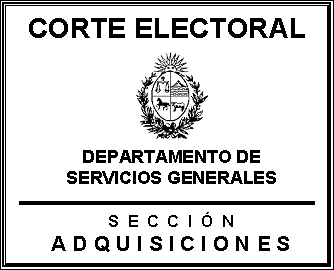           CORTE ELECTORALPLIEGO DE CONDICIONES PARTICULARESPARA IMPERMEABILIZACION DE  AZOTEA y REPARACION EN LA INSTALACION SANITARIA DEL SERVICIO HIGIENICO DE P.B. DE LA O.E.D.  DURAZNOINCISO: 18 UNIDAD EJECUTORA: 01ASTO. Nº 55/2016/18 Licitación AbreviadaDEL OBJETO, PLAZO Y CARACTERÍSTICAS DE LA CONTRATACIÓNOBJETO: MEMORIA DESCRIPTIVA de IMPERMEABILIZACION DE AZOTEA Y  REPARACION EN LA INSTALACION SANITARIA DEL SERIVICIO HIGIENICO DE PLANTA BAJA, que figura al final del presente pliego y forma parte de este, sito en Dr. Emilio Penza 665.Las eventuales consultas técnicas de los oferentes en el llamado serán evacuadas por la Arquitecta: María Eugenia Camilo Celular: 092410 401, quien coordinó la visita para el día miércoles 20 de junio a la hora 10.Correo Electrónico: eugeniacamilo.arq@gmail.com APERTURA: 27 de junio  de 2018,  a las 14 horas.      3.    PLAZO.Se deberá presentar el plazo para la ejecución de los trabajos incluyendo un cronograma para su desarrollo. La obra deberá iniciarse dentro de los 5 (cinco) días hábiles, contados a partir de la fecha de la notificación al contratista de la aprobación del contrato por el ordenador competente.El plazo mencionado supone un ritmo de labor con jornadas y horarios que el oferente deberá expresar en su propuesta, para que la Dirección de Obras realice los controles que le competen. Los aumentos de horario que disponga el contratista, no originarán mayores erogaciones para  la Administración y serán asumidas exclusivamente por el contratista.4. AMPLIACIÓN O REDUCCIÓN DE LA CONTRATACIÓN.Las prestaciones objeto de este contrato podrán aumentarse o disminuirse, según el artículo 74 del TOCAF. 5. CARACTERÍSTICAS Y PLAN DE DESARROLLO DE LOS TRABAJOSLos oferentes deberán acompañar con sus propuestas: Un Plan de Desarrollo de los Trabajos (PDT). El proponente presentará un Plan de Desarrollo de los Trabajos, que permita el cumplimiento de los plazos parciales detallados en este pliego. Sin perjuicio de esta propuesta, la Administración tiene la facultad de requerir al adjudicatario, antes de la suscripción del contrato, la adecuación del plan citado, mediante los ajustes que sea necesario realizar. La curva de avance de obra presentada por el oferente deberá cumplir con los mínimos estipulados en este Pliego. Sistema constructivo.  El oferente presentará un detalle del sistema constructivo que empleará en las diversas etapas de la obra. 6. DE LOS PROPONENTESLos oferentes deberán presentar el certificado habilitante para ofertar, expedido por el  Registro Nacional de Empresas de Obras Públicas (RNEOP), según lo establecido  en el Decreto 208/2009, en el que deberá expresar el V.E.C.A (valor estimado de contratación anual), libre mayor o igual a la oferta presentada.7. DE LA NORMATIVA APLICABLE A LA CONTRATACIÓNSon aplicables a la presente contratación en cuanto corresponda :Pliego de Condiciones Generales para la Construcción de Obras Públicas, designado en adelante PO, aprobado por Decreto Nº 8/990, de 24 de enero de 1990,  concordantes y modificativas, en particular, el Decreto 229/000, de  9 de agosto de 2000.Artículo 1844 del Código Civil (Responsabilidad Decenal).Decreto 150/ 2012, de  11 de mayo de 2012 (TOCAF).Ley Nº 16.060, de 4 de setiembre de 1989 (Sociedades Comerciales) en lo pertinente.Ley Nº 16.074, del 10 de octubre de 1989 (Seguro sobre accidentes de trabajo y enfermedades profesionales).Reglamentos, ordenanzas municipales y disposiciones u órdenes relativos a las obras que se ejecutan, emitidas por la autoridad competente en el ejercicio de sus cometidos específicos.Ley Nº 14.411, de 7 de agosto de 1975, Decreto 951/975, de 11 de diciembre de 1975 y demás normas complementarias y concordantes.Enmiendas o aclaraciones efectuadas por la Administración relativas al proyecto, durante el plazo del llamado a licitación.Las órdenes de servicio e instrucciones que expida el Director de Obra dentro de las facultades que le confieren los documentos que integran el contrato.Comunicados emitidos por la Administración.Cuadro de coeficientes para la aplicación de la fórmula paramétrica.El presente Pliego de Especificaciones Particulares (PEP).La propuesta formulada por el contratista.Leyes, decretos y resoluciones del Poder Ejecutivo, sobre contratación de obras del Estado,  vigentes a la fecha de apertura de la licitación.8. EXENCIÓN  DE RESPONSABILIDADLa Administración podrá desistir del llamado en cualquier etapa de su realización, o podrá desestimar todas las ofertas. Ninguna de estas decisiones generará derecho alguno de los participantes a reclamar por gastos, honorarios o indemnizaciones por daños y perjuicios.9. PLAZOS, COMUNICACIONES, CONSULTAS, ACLARACIONES Y PRORROGAS9.1 Comunicaciones. Todas las comunicaciones referidas al presente llamado deberán dirigirse a la Sección Adquisiciones, sita en la calle  Ituzaingó Nº 1474, primer piso,   o correo electrónico  (adquisiciones@corteelectoral.gub.uy).9.2 Aclaraciones y consultas. Podrán  pedir  a la  -Sección Adquisiciones-, por cualesquiera de los medios mencionados en el artículo precedente, aclaraciones o consultas específicas,  hasta cuarenta y ocho (48) horas, antes de la fecha establecida para el acto de apertura de las ofertas. Vencido dicho término, la Administración no estará obligada a proporcionar datos aclaratorios.Las consultas serán contestadas por el Departamento de Servicios Generales,  en el plazo máximo de veinticuatro (24) horas a partir de su presentación. La Administración comunicará las aclaraciones, así como cualquier información ampliatoria que ella estime necesario realizar, a través de alguno de los medios establecidos en el numeral 6.1 Comunicaciones, a todos  los que hayan retirado  el Pliego de Condiciones Particulares.9.3 Prórroga. Cualquier oferente podrá solicitar prórroga de la fecha de la apertura hasta cuarenta y ocho (48) horas antes de la misma. La Corte Electoral se reserva el derecho de resolver, discrecionalmente, sobre la misma, sin prejuicio de la potestad de disponerla de oficio. En cualquier caso la prórroga se comunicará de igual forma que el llamado original. 9.4 Plazos. Los plazos establecidos en este Pliego se computan en días hábiles administrativos, de conformidad a lo que establece el artículo 155 del decreto 150/2012 (TOCAF) .Se entenderá por días hábiles aquellos en que funcionan las oficinas de la Administración Pública. Son horas hábiles las correspondientes al horario fijado para el funcionamiento de dichas oficinas (artículo 113, Decreto 500/991).Las fechas señaladas para realizar actos o hechos, y las fechas de vencimiento de los plazos, que resultaren inhábiles, se prorrogarán automáticamente hasta el día hábil inmediato siguiente.Los plazos se computan a partir del día siguiente al del acto o hecho que determina el decurso del plazo.10.  PROPUESTA10.1 Las ofertas deberán presentarse por escrito, en original  y  copia. Cuando estén integradas con folletos ilustrativos y normas técnicas, éstos deberán presentarse con duplicado.10.2 Las ofertas podrán ser presentadas por: personas físicas o jurídicas, con domicilio en el país o en el extranjero. En caso de consorcios y empresas que manifiesten la intención de  consorciarse, y de conformidad a lo que se establece en los artículos 501 a 509 de Ley No. 16.060 de 4 de setiembre de 1989, deberán:1) suscribir un acta que exprese la intención de consorciarse (o contrato de consorcio en su caso), con certificación notarial de firmas, detalle de los suministros que tomará a su cargo cada integrante del consorcio, así como las proporciones con que participa cada uno.2) incluir toda la información requerida en este pliego para cada uno de los miembros integrantes del consorcio.3) designar a uno de los integrantes, como responsable autorizado para contraer obligaciones y recibir instrucciones para y en representación de todos y cada uno de los miembros del consorcio.4) dejar constancia en el Acta de Intención y posteriormente en el Contrato de Consorcio, que cada una de las empresas y sus representantes serán solidariamente responsables para con la Administración de todas las obligaciones contraídas en el marco de la licitación.5) expresar en la propuesta la indivisibilidad de las obligaciones contraídas por cada empresa y sus representantes ante el organismo contratante y la no modificación del acta o contrato, sin la previa aprobación de  la Administración.6) dentro de los 5 (cinco) días de notificada la resolución de adjudicación, el contratista deberá presentar el contrato de consorcio, con las condiciones aquí estipuladas y la obligación de su no modificación, sin el previo consentimiento de la Administración.7) transcurrido el plazo citado, sin que el adjudicatario diera cumplimiento a lo establecido en este literal, caducarán sus derechos, pudiendo la Administración reconsiderar el estudio de la licitación con exclusión del oferente adjudicado en primera instancia. 10.3 Las propuestas deberán venir acompañadas de la siguiente documentación:Certificado habilitante para ofertar, expedido por el Registro Nacional de Empresas de Obras Públicas.Documentación que acredite el cumplimiento de la ley No.16.074 de 10 de octubre de 1989 (seguro sobre accidentes de trabajo y enfermedades profesionales).Constancia del Estudio de Seguridad e Higiene del Ministerio de Trabajo y Seguridad Social a que se refiere el Decreto Nº 283/96 de 10 de junio de 1996, para el registro correspondiente ante las oficinas de ATYR del BPS.Justificación suficiente de la representación invocada cuando corresponda.Formulario de inscripción en la Tabla de Beneficiarios del Sistema Integrado de Información Financiera (SIIF).Garantía  de mantenimiento de oferta cuando corresponda.Constancias a que refiere la Ley No. 18.244,  de  27 de diciembre de 2007.10.4 Las propuestas deberán redactarse  en idioma español. A la propuesta podrá adjuntarse la documentación original en  idioma extranjero, con traducción por un profesional autorizado  debidamente legalizada. Las propuestas deben ser firmadas, escritas en forma clara, incondicionada e indubitable. 10.5 La oferta de productos debe brindar información clara y fácilmente legible sobre sus características, naturaleza, cantidad, calidad, composición, garantía, origen del producto, el precio, los datos necesarios para la correcta conservación y utilización del producto y, según corresponda, el plazo de validez y los riesgos que presente para la salud y seguridad de los usuarios. Certificado habilitante para ofertar, expedido por el Registro Nacional de Empresas de Obras Públicas.Documentación que acredite el cumplimiento de la Ley No16.074,  de 10 de octubre de 1989 (seguro sobre accidentes de trabajo y enfermedades profesionales).Constancia del Estudio de Seguridad e Higiene del Ministerio de Trabajo y Seguridad Social a que se refiere el Decreto Nº 283/96 de 10 de junio de 1996, para el registro correspondiente ante las oficinas de ATYR del BPS.10.6 La Administración otorgará plazo de 48 horas a los oferentes en aquellas situaciones en que los interesados no hayan presentado sus ofertas acompañadas de la documentación indicada en el Numeral 10.3 Si no fueran subsanadas esas omisiones, una vez otorgado plazo para ello, la oferta será desestimada.Asimismo lo serán cuando: a) no se hayan presentado foliadas, en el envío por e-mail o fax, debe dejarse expresa constancia del número de fojas de la oferta; b) contengan cláusulas abusivas. Sin perjuicio de las causales que anteceden, las propuestas podrán ser desestimadas por la Administración siempre que no se adecuen a lo establecido en este pliego.11. RECEPCIÓN DE LAS OFERTASLas ofertas serán recibidas hasta el día de la apertura a la hora 14:00  en el local del Departamento de Servicios Generales – Sección Adquisiciones-,  sito en  Ituzaingó Nº 1474, Piso 1ero. Estas podrán hacerse a través de la pagina web www.comprasestatales.gub.uy, entregar personalmente en el lugar antes indicado,   o correo electrónico  (adquisiciones@corteelectoral.gub.uy).Las propuestas serán aceptadas exclusivamente hasta la hora dispuesta para el acto de apertura.En la hora, día y lugar indicados en este  llamado o comunicaciones posteriores, serán abiertas las ofertas en presencia de los oferentes y/o representantes que concurrieren al acto.Abiertas las ofertas se pondrá a disposición de todos los oferentes las copias correspondientes para que tomen conocimiento de los precios y demás condiciones de todas las presentadas. Los oferentes pueden formular observaciones a las propuestas presentadas en ese momento, las que quedarán registradas en el acta de apertura.12. VALOR DE LA INFORMACIÓN TÉCNICA PRESENTADATodos los datos indicados por el proponente referidos a los elementos contenidos en la oferta, tendrán carácter de compromiso. 13. COTIZACIÓN DE LAS PROPUESTAS.El oferente cotizará el precio global de la obra, no obstante lo cual deberá presentarse detalle de rubros, designación correspondiente, unidad de medida, precio unitario y metraje. La sumatoria de los productos del precio unitario por el metraje de cada rubro deberá ser igual al precio global cotizado. Los precios unitarios se tomarán en cuenta, exclusivamente, para la liquidación mensual de los trabajos y los aumentos o disminuciones de obra que ordene la Administración.La Administración no efectuará pagos por los rubros ejecutados para los cuales no se hayan indicado precios, por cuanto se considerarán comprendidos en los demás precios que figuren en el cuadro de metrajes.Los precios unitarios deberán cotizarse exclusivamente en pesos uruguayos, debiendo discriminarse el costo y los impuestos. En caso que no se le discrimine se entenderá que dichos impuestos están incluidos en el precio ofertado. La constatación de error en los metrajes y/o la cotización de precios unitarios no ajustados a los valores de mercado, podrá dar lugar al rechazo de la respectiva propuesta. En el caso de que aún después de contratada la obra se comprobara error en los metrajes establecidos en la oferta, se corregirán los precios unitarios cotizados en la proporción del error resultante con respecto al precio global, el cual permanecerá inalterado.Los interesados que lo consideren necesario, podrán efectuar inspecciones, reconocimientos cateos, auscultaciones y ensayos de los materiales y/o suelos existentes en la zona de trabajo a su costo,  debiendo dejar los mismos en idénticas condiciones a las que se encontraban previamente a la ejecución de tales trabajos.14. FORMA DE PAGO.La Corte Electoral habilitará el pago a través del Sistema Integrado de Información Financiera (SIIF).15. COMPARACIÓN DE PROPUESTAS15.1  Las disminuciones de plazo que presente el oferente, no serán considerados para la comparación de las propuestas.La comparación de las ofertas se verificará incluyendo los impuestos y los aportes por leyes sociales. Cuando el oferente no desglose el importe del Impuesto al Valor Agregado, se considerarán dichos impuestos incluidos en el monto de la oferta.Los oferentes deberán identificar los montos imponibles en sus propuestas. En el Monto Imponible el oferente incluirá el total de jornales que corresponda a la aplicación de la Ley Nº 14.411, de 7 de agosto de 1975.15.2 	Los montos imponibles por concepto de leyes sociales que los oferentes indiquen en sus propuestas no podrán ser inferiores a los que resulten de la aplicación de la fórmula paramétrica a los rubros de la oferta. En caso que el monto imponible declarado por el proponente tuviera errores por defecto, la Administración podrá corregirlos, recabando en ese caso la conformidad por escrito del oferente; si éste no la prestara se rechazará la oferta.15.3	Los aportes por leyes sociales emergentes del contrato serán pagados por la Administración. En caso de superarse el monto tope de leyes sociales calculado según lo establecido  ajustado según los aumentos o reducciones del contrato, obras extraordinarias ordenadas por la Dirección de Obra, modificaciones del plazo contractual u otras causales de variación del tope inicial, la Dirección de Obra procederá a notificar al contratista. Este dispondrá un plazo de 10 (diez) días para contestar la vista conferida, cumplido lo cual, la Administración resolverá en consecuencia.Las aportaciones posteriores que superen este nuevo tope, según resulte de las planillas de declaración de personal presentadas por el contratista, se descontarán de los créditos que tuviera en la Corte Electoral.15.4	El oferente debe estimar y expresar los porcentajes de mano de obra y materiales nacionales que componen el precio de la oferta, a efectos de dar cumplimiento a lo establecido por el artículo 58 del TOCAF.16. ADJUDICACIÓNLa Administración se reserva el derecho de adjudicar la licitación a la o las ofertas que considere más convenientes para sus intereses y a las necesidades del servicio, aunque no sea la de menor precio y también de rechazar a su exclusivo juicio, la totalidad de las mismas.La Administración está facultada para:adjudicar la licitación al proponente que reúna las mejores condiciones de las citadas en el artículo precedente, salvo que por razones fundadas, la adjudicación deba efectuarse a un único oferente;no adjudicar algún ítem;adjudicar parcialmente la licitación, entre varios proponentes, por razones fundadas,  así como aumentar o disminuir las cantidades licitadas de acuerdo al artículo 74 del TOCAF;considerar como aspecto preponderante para rechazar una oferta, los antecedentes de los oferentes relacionados con la conducta comercial asumida en el cumplimiento de contrataciones con la misma y, con otros organismos estatales.La notificación de la resolución de adjudicación a la firma adjudicataria, constituirá a todos los efectos legales el contrato correspondiente a que refieren las disposiciones de este pliego, siendo las obligaciones y derechos del contratista las que surgen de las normas jurídicas aplicables, los pliegos, y su oferta. 17. DIRECCIÓN DE OBRA.El Arquitecto ya designado en el Objeto del llamado  tendrá a su cargo la dirección técnica y administrativa de los trabajos, quien está facultado para exigir el cumplimiento de todas las disposiciones que considere necesarias o convenientes a fin de asegurar la fiel aplicación y cumplimiento de las normas y especificaciones técnicas que rigen esta contratación. 18. SANCIONES POR INCUMPLIMIENTO18.1 La falta de cumplimiento de cualquiera de las obligaciones asumidas por los oferentes, adjudicatarios o contratistas, derivadas de su oferta, adjudicación o contrato, sin perjuicio de lo dispuesto por el decreto 150/2012 (TOCAF) podrá dar mérito a que la Administración proponga o disponga, según el caso la aplicación de las siguientes sanciones, no siendo las mismas  excluyentes ni taxativas,  pudiendo darse en forma conjunta:apercibimientosuspensión del Registro de Proveedores del Ministerio de Economía y Finanzaseliminación del Registro de Proveedores del Ministerio de Economía y Finanzasejecución de la garantía de mantenimiento de ofertaejecución de la garantía de cumplimiento de contratodemanda por daños y perjuiciospublicaciones en prensa indicando el incumplimiento. Apercibimiento, suspensión o eliminación del Registro Nacional de Empresas de Obras públicas (RNEOP).18.2 Será preceptiva la comunicación de la aplicación de sanciones, multas y rescisión contractual al Ministerio de Economía y Finanzas, Dirección General de Comercio, Dirección del Área de Defensa del Consumidor y al Registro de Proveedores del Estado y a la empresa aseguradora, dentro del plazo de cinco (5) días de verificada.19. SESIÓN DE CRÉDITOS.Cuando se configure una cesión de crédito, según los artículos 1737 y siguientes del Código Civil: a) la Administración se reservará el derecho de oponer al cesionario todas las excepciones que se hubieran podido oponer al cedente, aún las meramente personales, b) la existencia y cobro de los créditos dependerá y se podrá hacer efectiva, en la forma y en la medida que sean exigibles según el pliego y, por el cumplimiento de la obra.20. RESCISIÓN DEL CONTRATOLa rescisión del contrato aparejará, la certificación de las obras y trabajos ya efectuados en las condiciones del contrato o incluidos en las órdenes de servicio.El contrato podrá rescindirse por las siguientes causales, que se enumeran a título enunciativo: Cuando el contratista sea responsable a título de dolo, culpa o negligencia, del incumplimiento de las obligaciones contraídas contractualmente.Cuando el contratista no iniciara los trabajos en la fecha fijada, o no diera a los mismos el desarrollo previsto, incurriendo por ello en incumplimiento de los plazos establecidos.Cuando el contratista, intimado por la Dirección de Obras, en virtud de su incumplimiento en la ejecución de los trabajos en tiempo y/o forma, a su debido cumplimiento en un nuevo plazo, así no lo hiciera.Cuando el contratista, con su actitud, a criterio de la Administración, hiciera abandono de las obras.Cuando el contratista haya sido declarado en quiebra, liquidación o concurso.La rescisión del contrato es acumulativa a la aplicación de las demás sanciones y multas previstas en el presente pliego de especificaciones particulares y en el Pliego de Condiciones Generales para la Construcción de Obras Públicas.. 21. RESPONSABILIDAD POR DAÑOS.El contratista será responsable de los daños ocasionados en virtud de la ejecución del contrato, a las personas que trabajen en ellas y a terceros, así como también a bienes públicos y privados, provengan dichos daños de las maniobras en sus instalaciones u otras razones que le sean imputables. 22. NORMAS LABORALES Y CERTIFICACIÓN DE LEYES SOCIALES.Los contratistas quedan obligados a dar cumplimiento a todas las disposiciones legales y reglamentarias vigentes en materia laboral. Los contratistas de obra pública deberán incluir en sus relaciones convencionales con los respectivos subcontratistas la obligación de éstos de cumplir con todas las disposiciones vigentes del derecho laboral.	23. RECEPCIÓN DE LAS OBRAS.23.1 Previo a la recepción provisoria de la obra, el Director de Obra preparará una memoria final de la obra que incluya:Detalle de las características y fuente de los materiales empleadosCopia del proyecto y sus especificaciones.Planos, memorias descriptivas que incluyan las modificaciones y/o ajustes al proyecto realizados durante la construcción.Los planos con las modificaciones al proyecto serán elaborados por el contratista y deberán ser firmados por el proyectista del diseño original, y serán suministrados a la Dirección de Obra como requisito previo a la recepción provisoria.Los planos de proyecto y los planos “según obra” deberán presentarse para su archivo en polyester con respaldo magnético compatible con AUTOCAD. Finalizados los trabajos se labrará el Acta de recepción provisoria.23.2 La recepción definitiva de las obras se cumplirá con las mismas formalidades que la recepción provisoria. Esta recepción se operará y tendrá vigencia con la resolución de la Administración que declare las obras recibidas en forma definitiva. 24. RETIRO DE LOS EQUIPOS.Finalizados los trabajos, el contratista deberá retirar del emplazamiento todos los materiales sobrantes, equipos de construcción y obras temporales que estén en el mismo, salvo los que deban ser destinados a la conservación, en un plazo de 10 (diez) días.25. INSTALACIONES.25.1 	El contratista deberá tomar las precauciones necesarias a los efectos de evitar daños a las instalaciones tanto aéreas como subterráneas existentes, como ser gasoductos, instalaciones telefónicas, acueductos, etc. Este será responsable por la actuación de su personal y por los costos emergentes de la reparación de los eventuales daños por él producidos.25.2 	Asimismo, deberá efectuar las gestiones necesarias ante las entidades propietarias de dichas instalaciones para la reubicación de las mismas, previo a la realización de tareas que puedan afectar su seguridad.25.3 	En caso de que en virtud de los trabajos fuera necesario remover cualquiera de las instalaciones existentes, el costo será de cargo del contratista.26. RESPONSABILIDAD DEL CONTRATISTA. El contratista es enteramente responsable por la calidad de los materiales, procedimientos de trabajo y resultado final de las obras. Es de su exclusiva cuenta la obtención de los materiales, organización y planificación de los trabajos, asignación de equipos  y personal, dirección y métodos aplicados.IMPORTANTE.Para el caso que por causa de fuerza mayor, en la fecha y hora indicados las oficinas de la Corte Electoral no funcionaran, la apertura se efectuar el próximo día hábil en las mismas condiciones.Formulario de identificación del Oferente Licitación Abreviada Nº________________________________________ Razón Social de la Empresa: ___________________________________________________________ Nombre Comercial de la Empresa: ____________________________________________________________R. U. T. (ex-RUC): _____________________________________________Responsable principal y final de la oferta ___________________________ Integrante del consorcio de oferentes para la presente oferta (si corresponde) _________________________________________________Localidad/ Domicilio de la empresa a los efectos de la presente licitación: ____________________________________________________________Correo electrónico de la empresa (principal y alternativo): ____________________________________________________________  Teléfono: __________________________ Fax: ______________________Socios o Integrantes del Directorio de la Empresa: ____________________Nombre/ Documento/ Cargo: __________________   ________________   ________________ __________________   ________________   ________________ Declaro estar en condiciones legales de contratar con el Estado. FIRMA/S: _____________________________________________________________ Aclaración de firmas: _______________________________________________________________________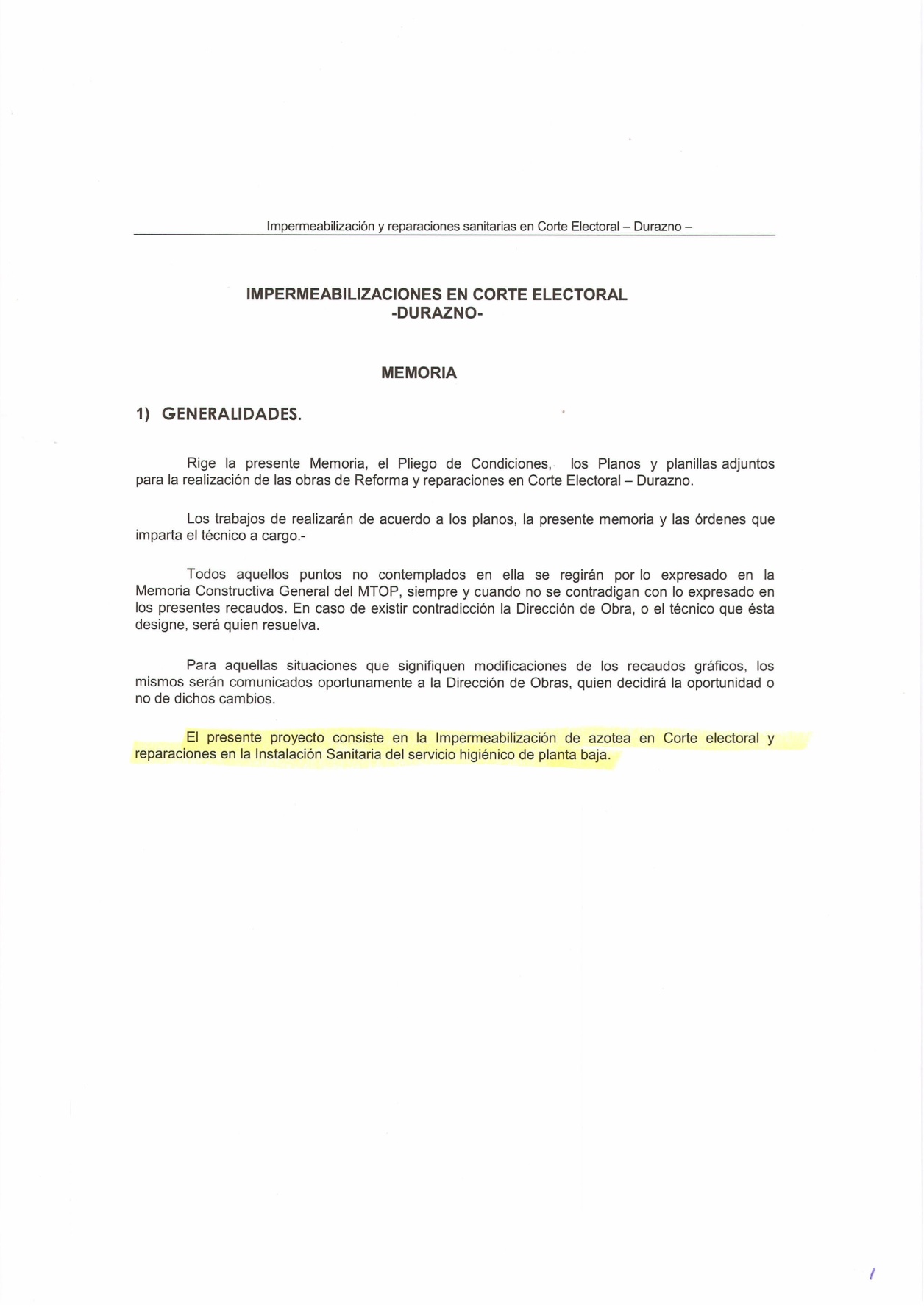 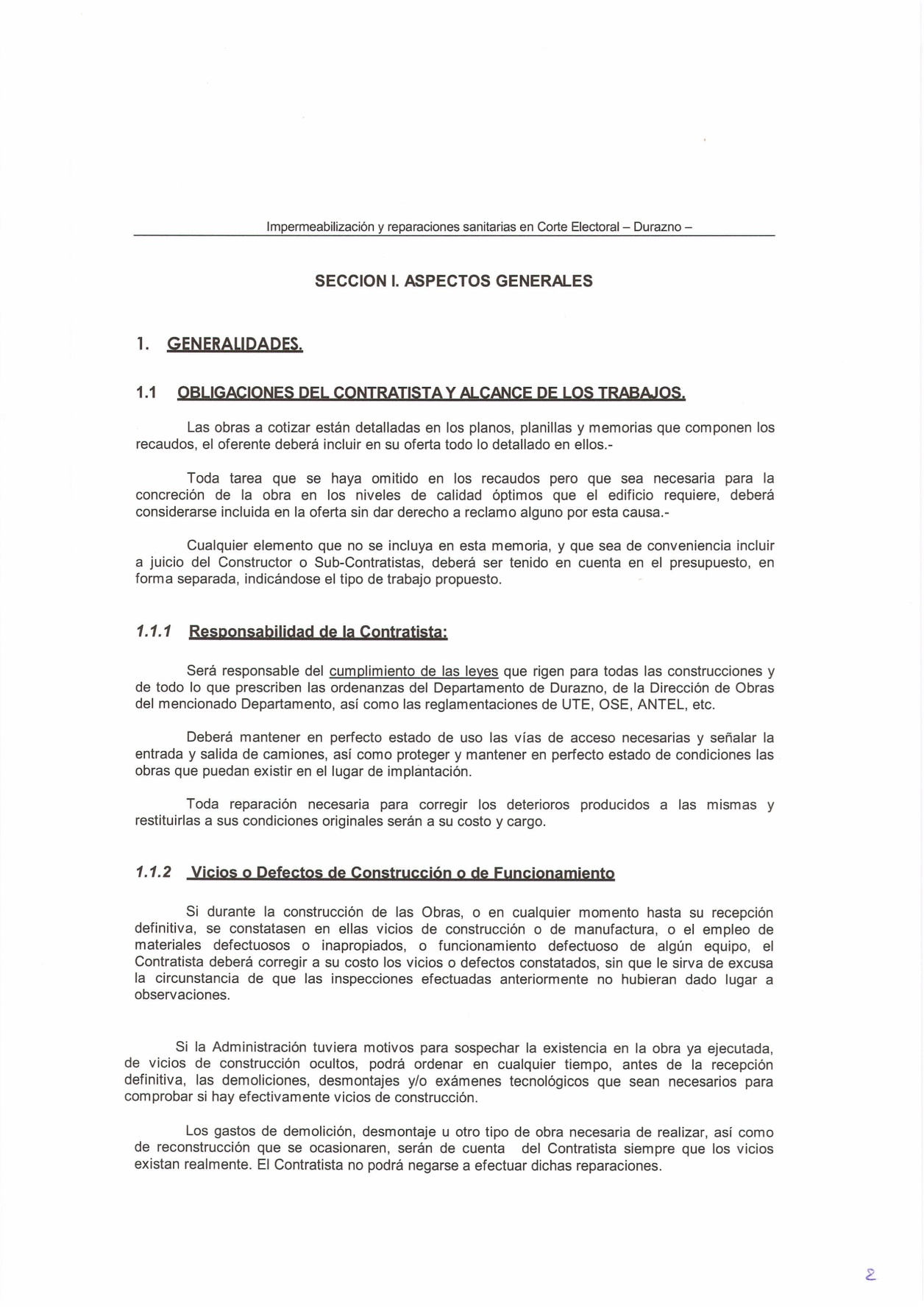 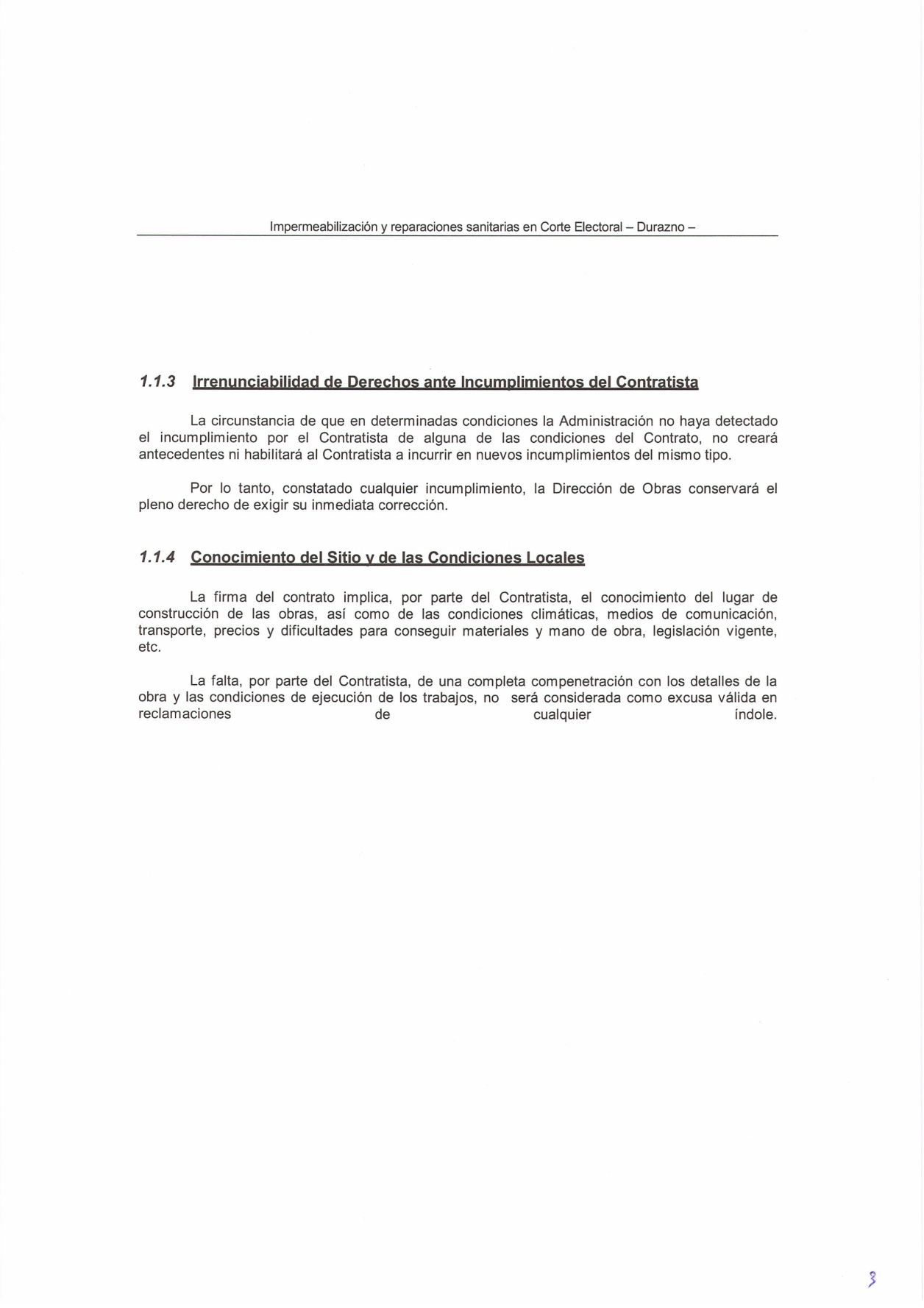 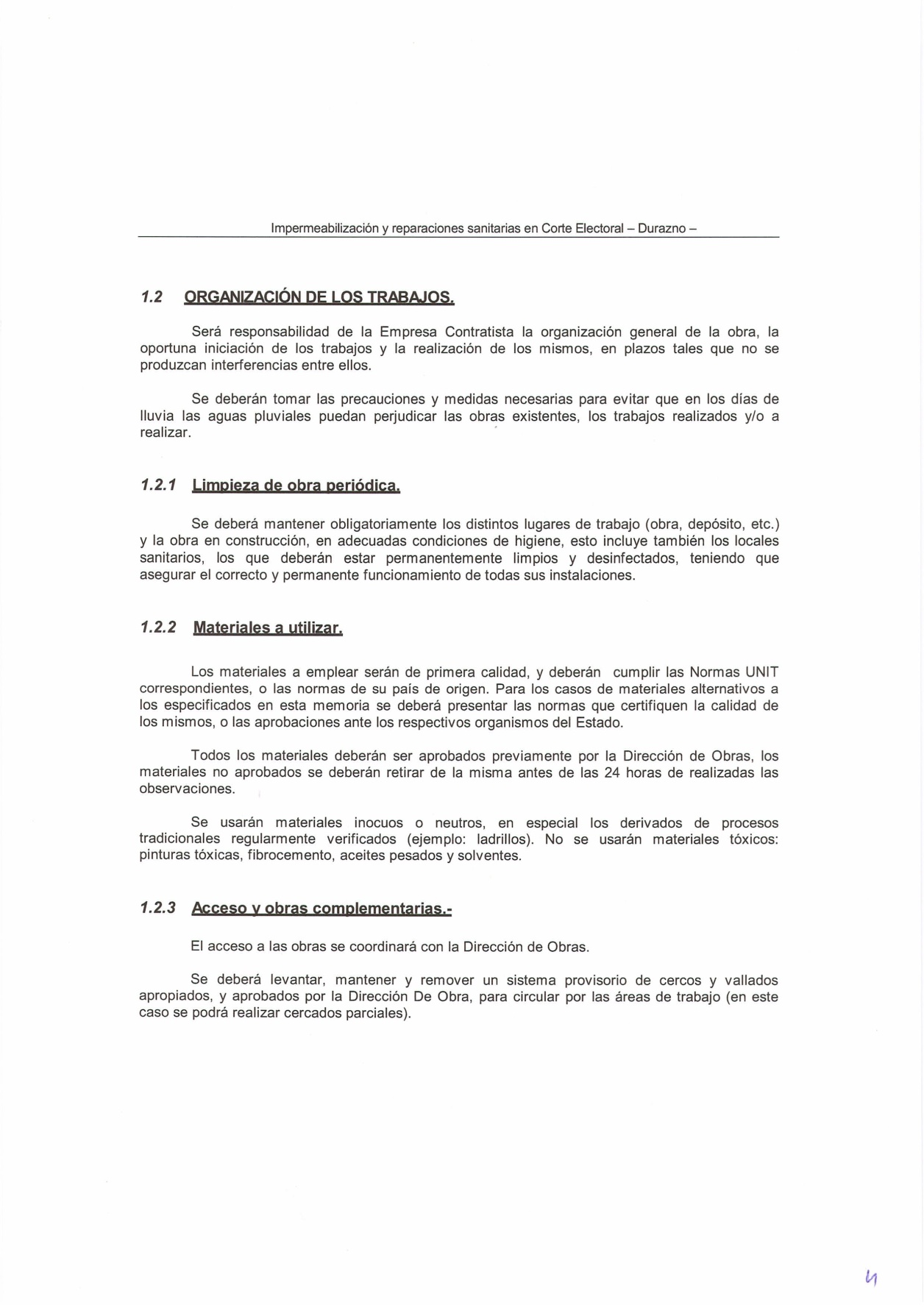 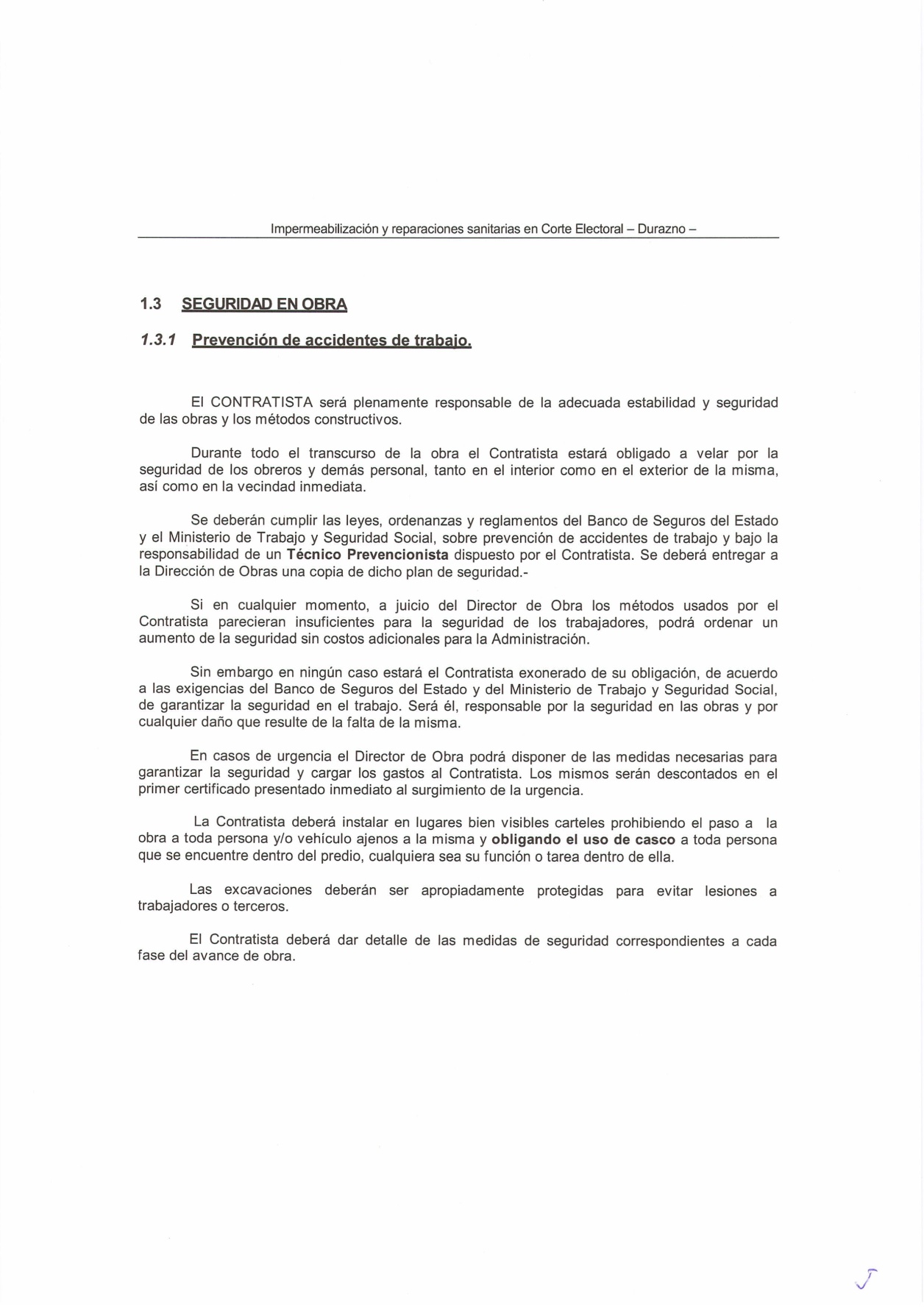 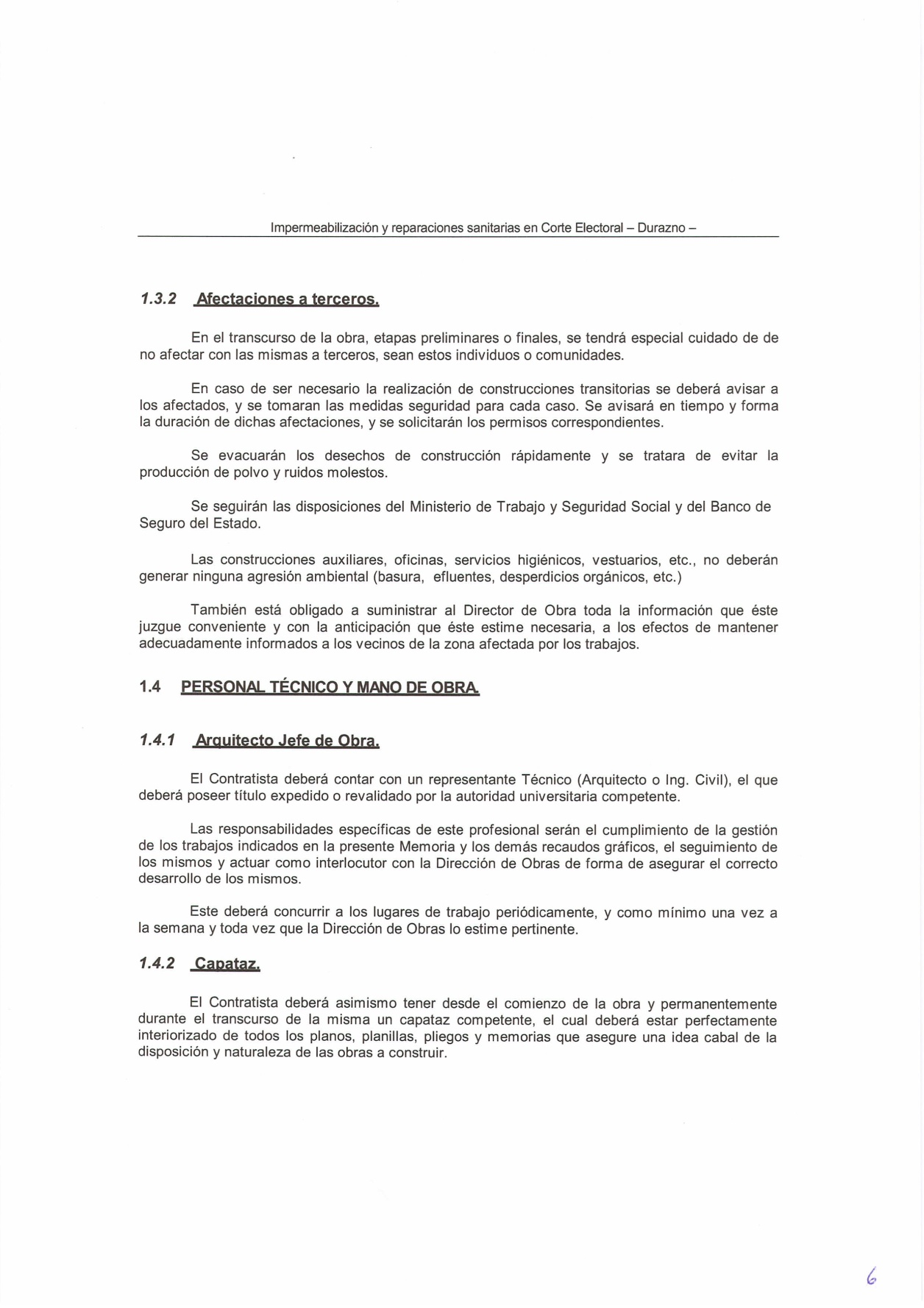 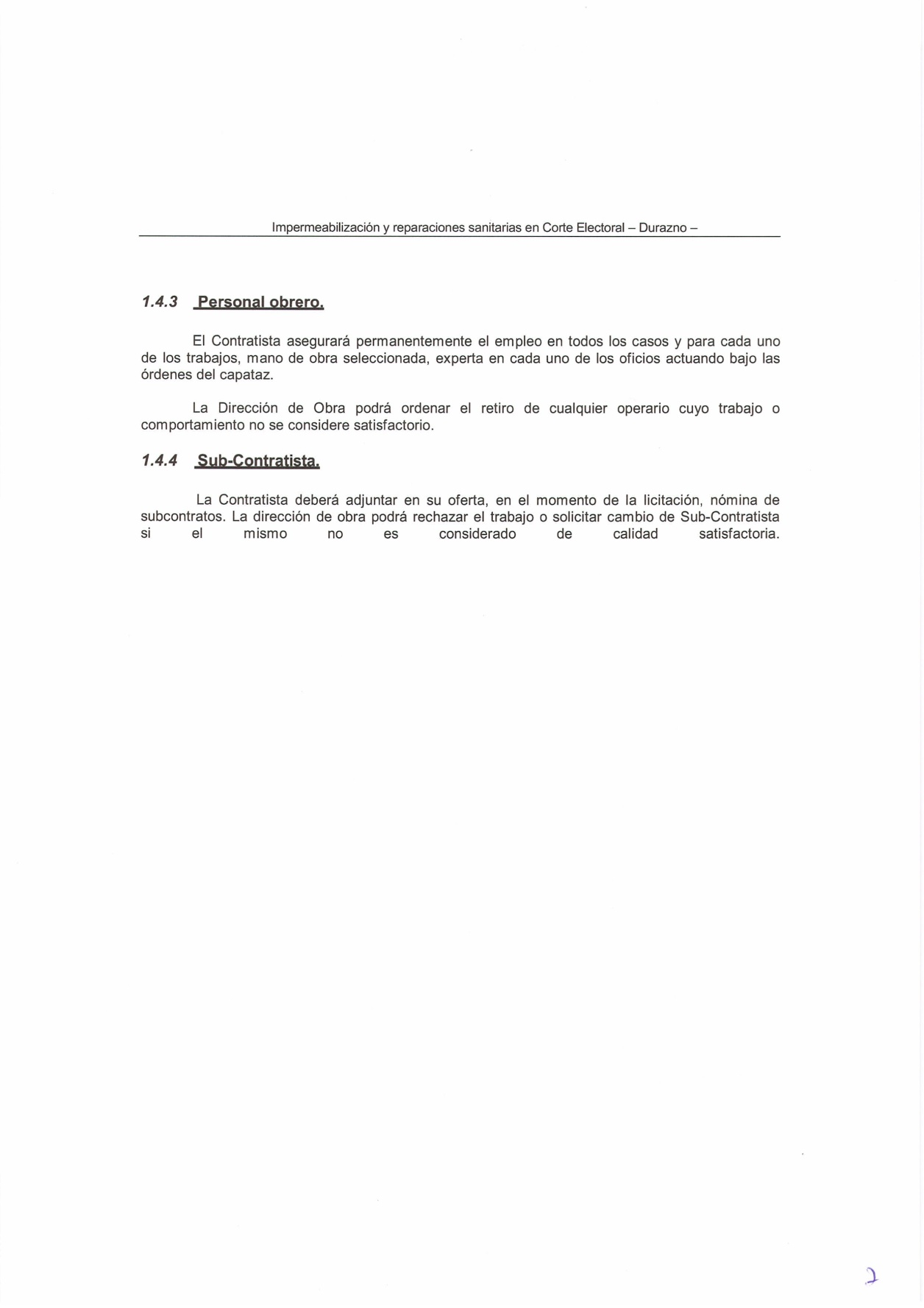 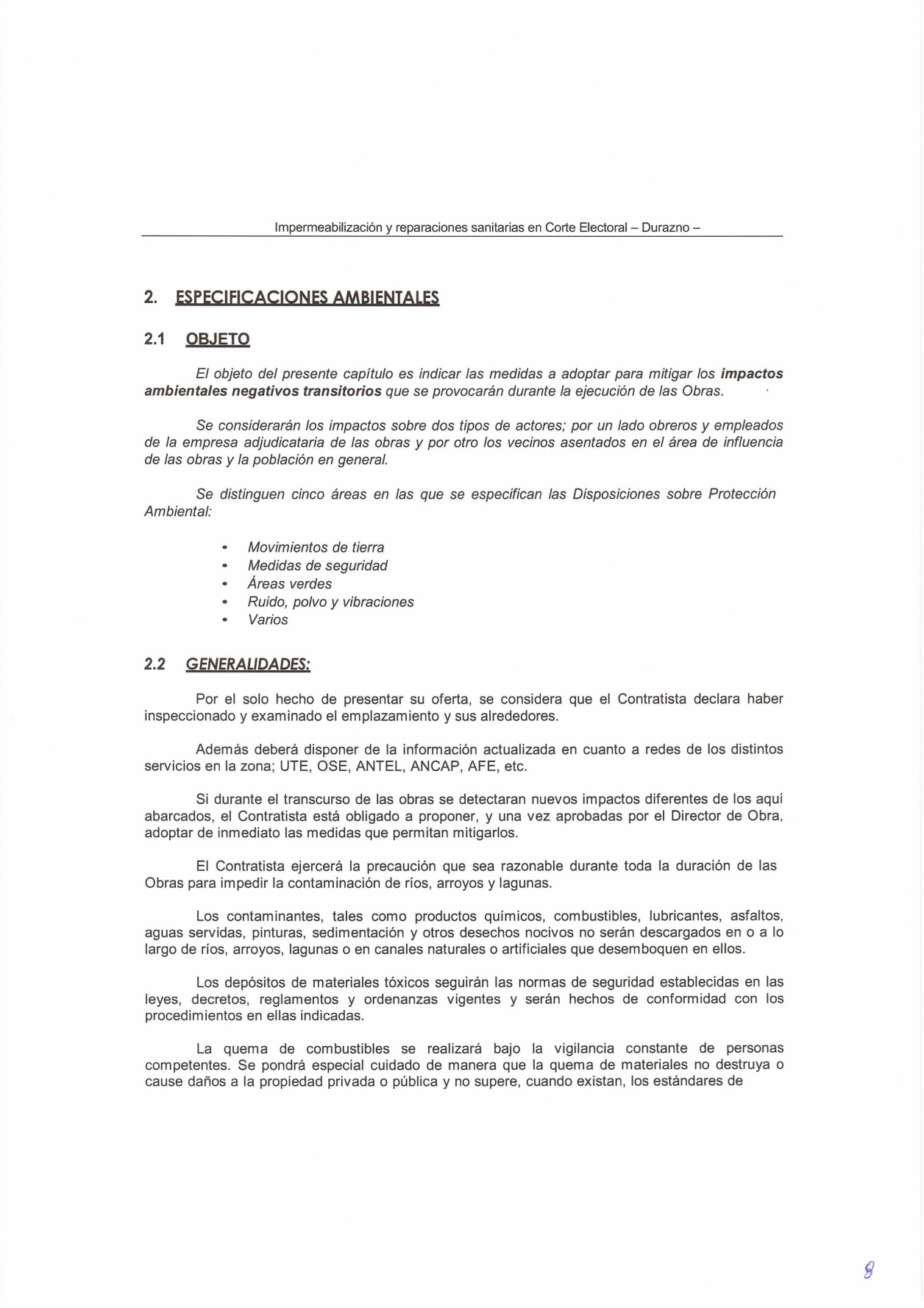 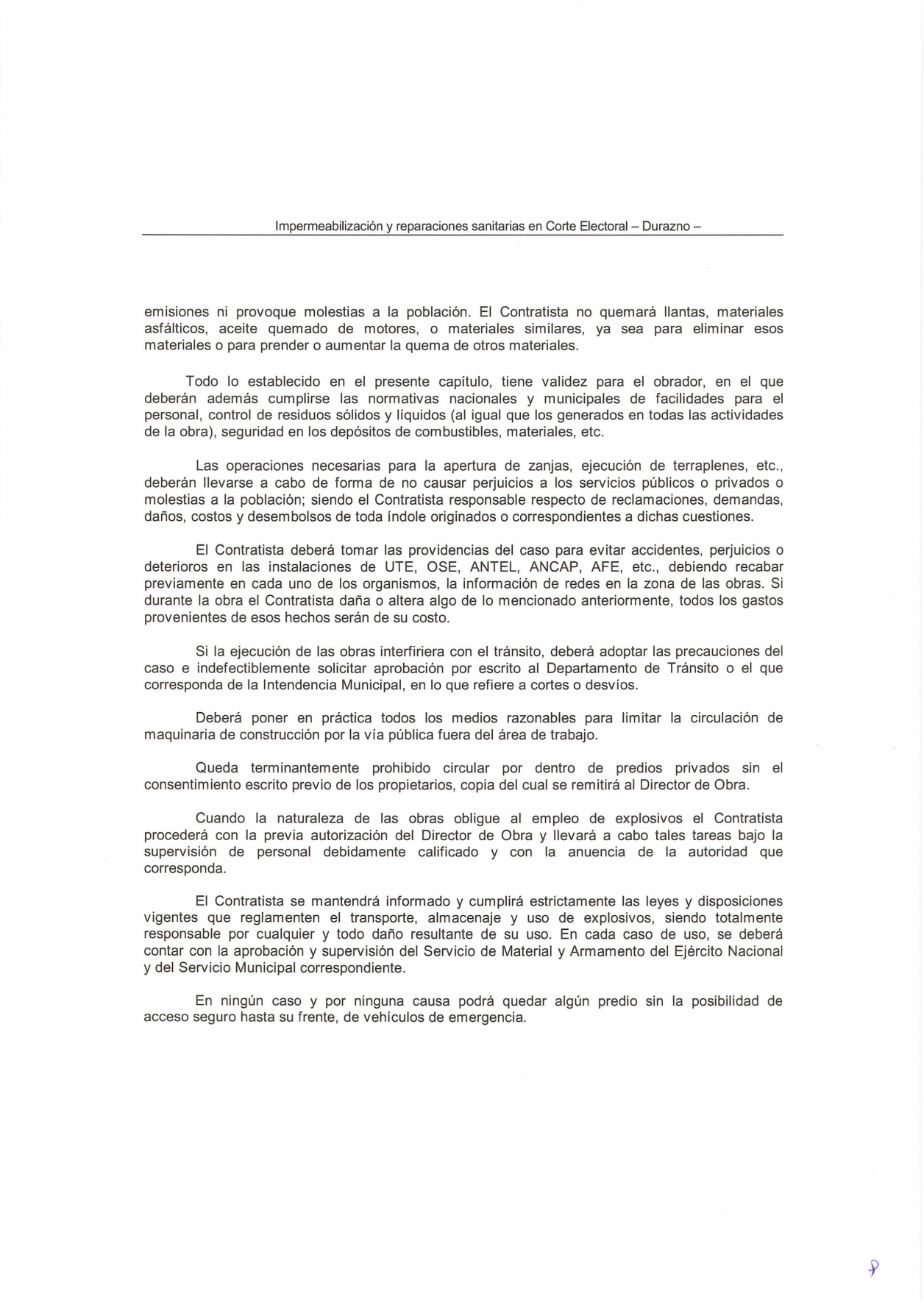 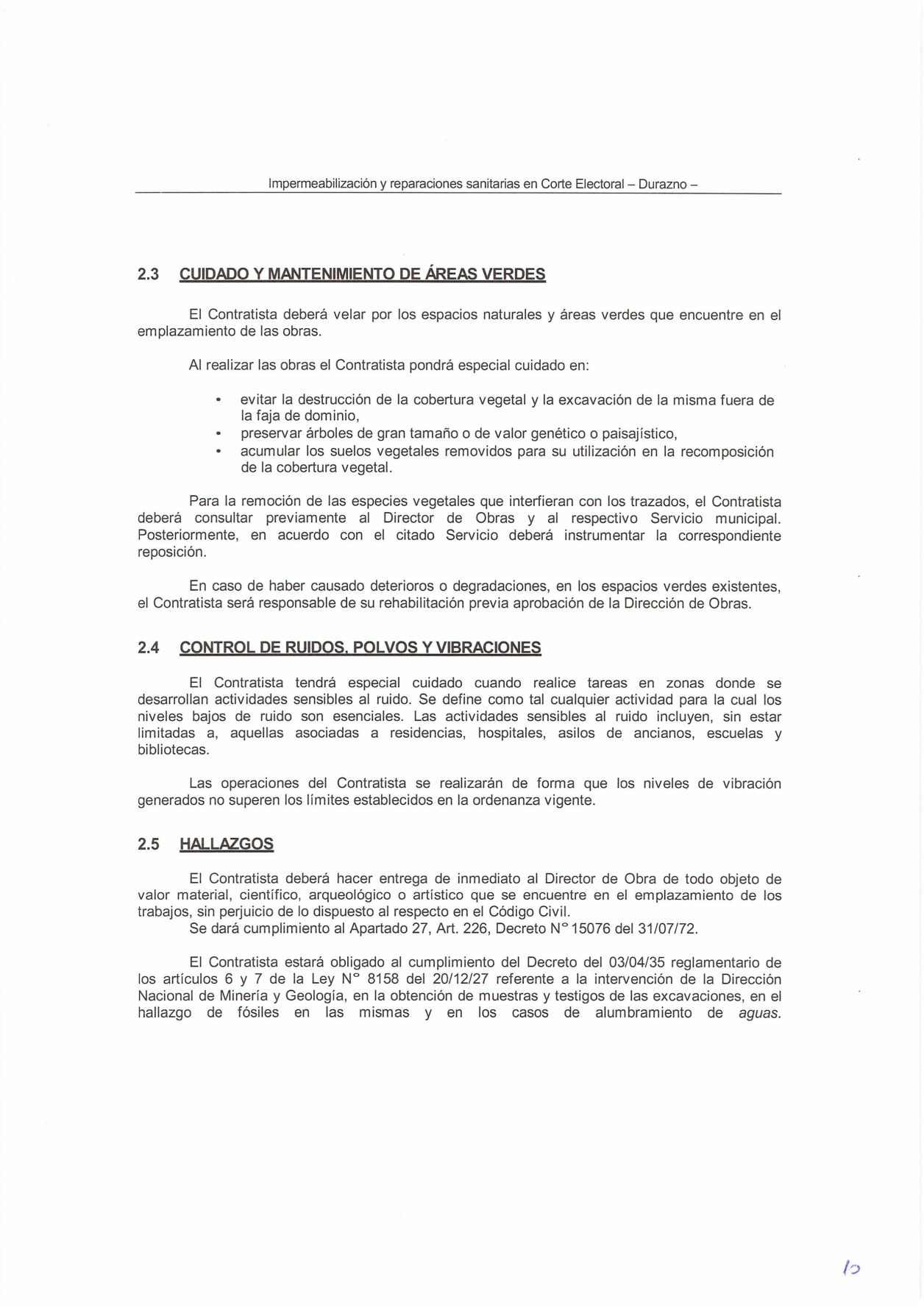 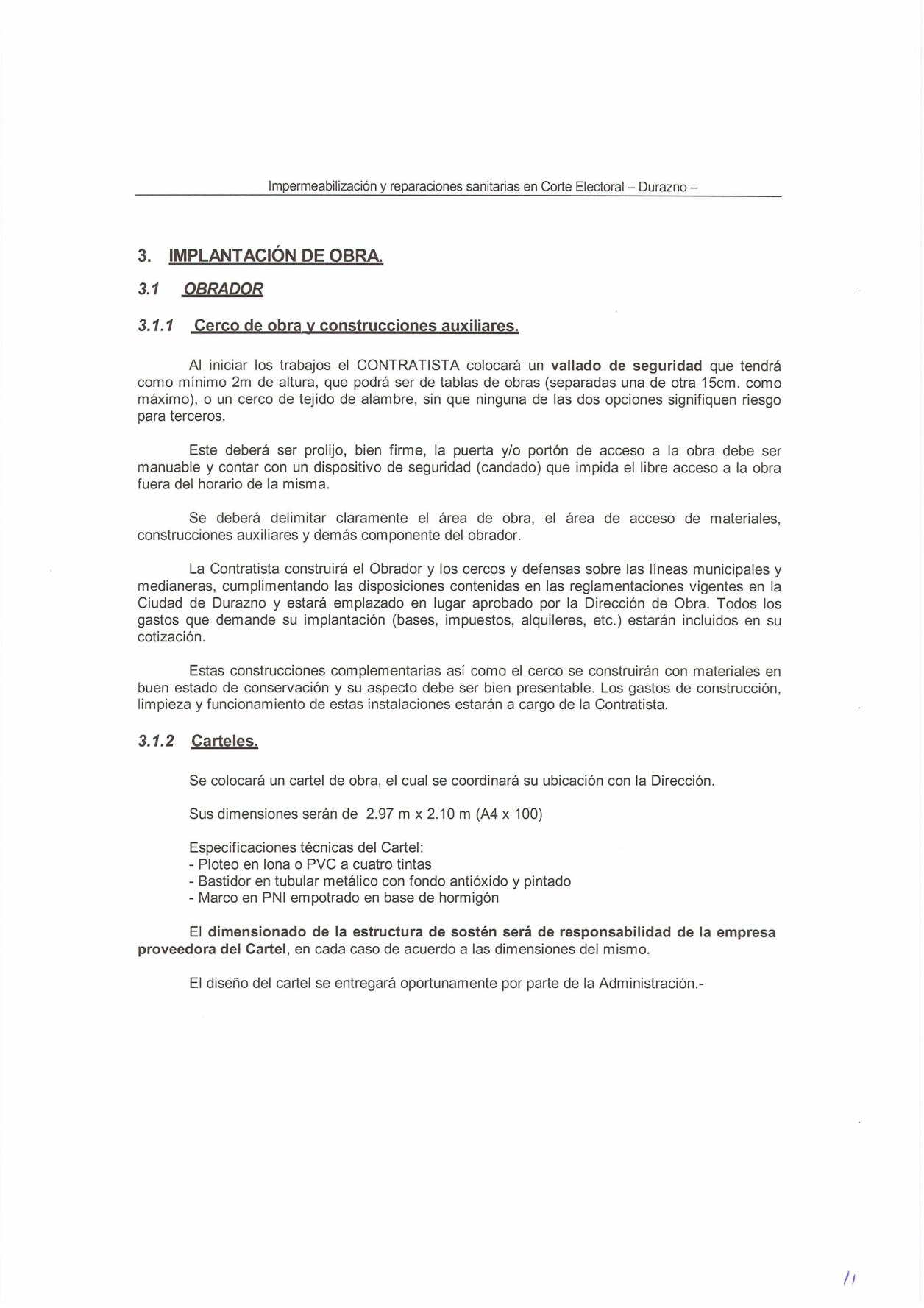 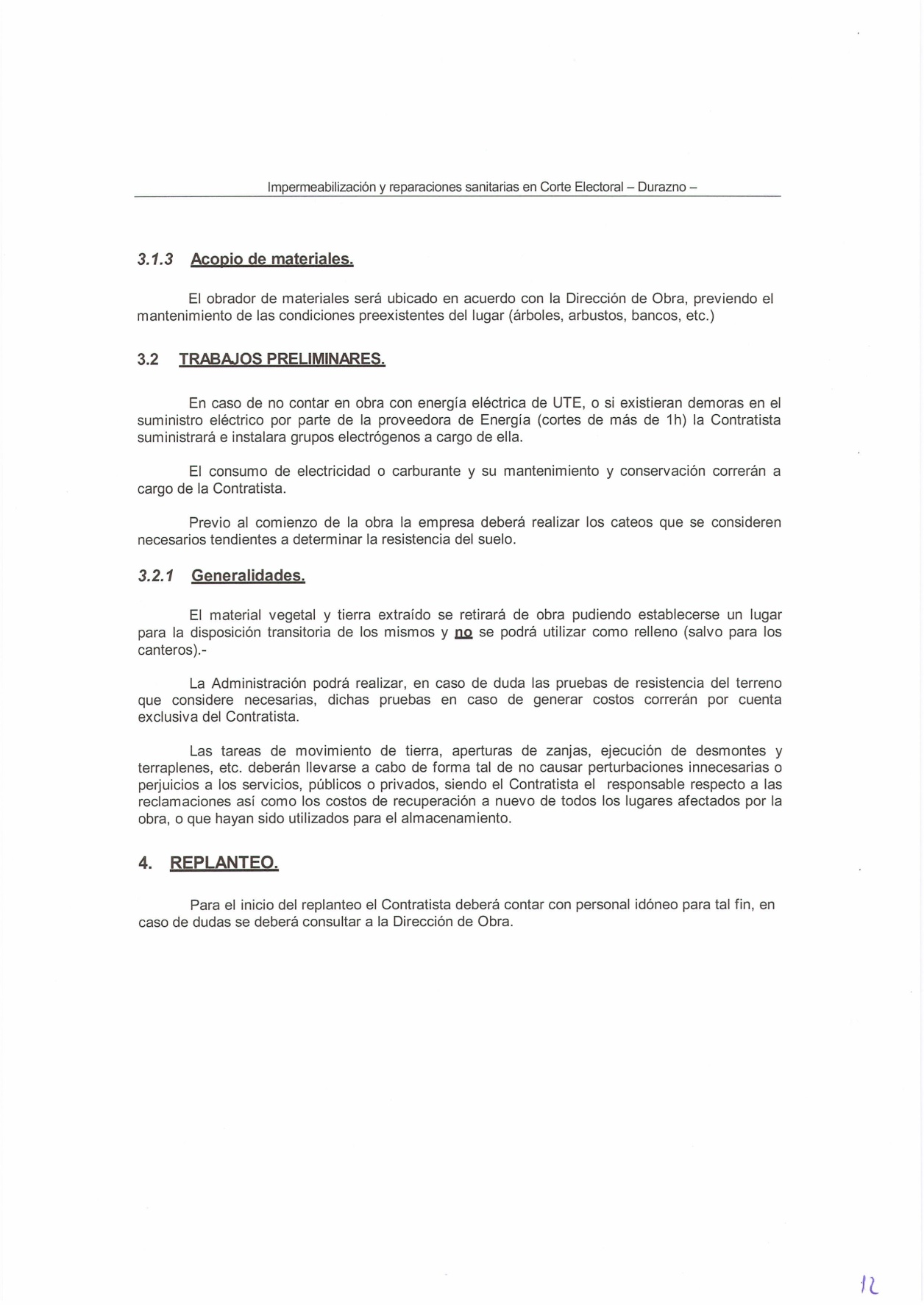 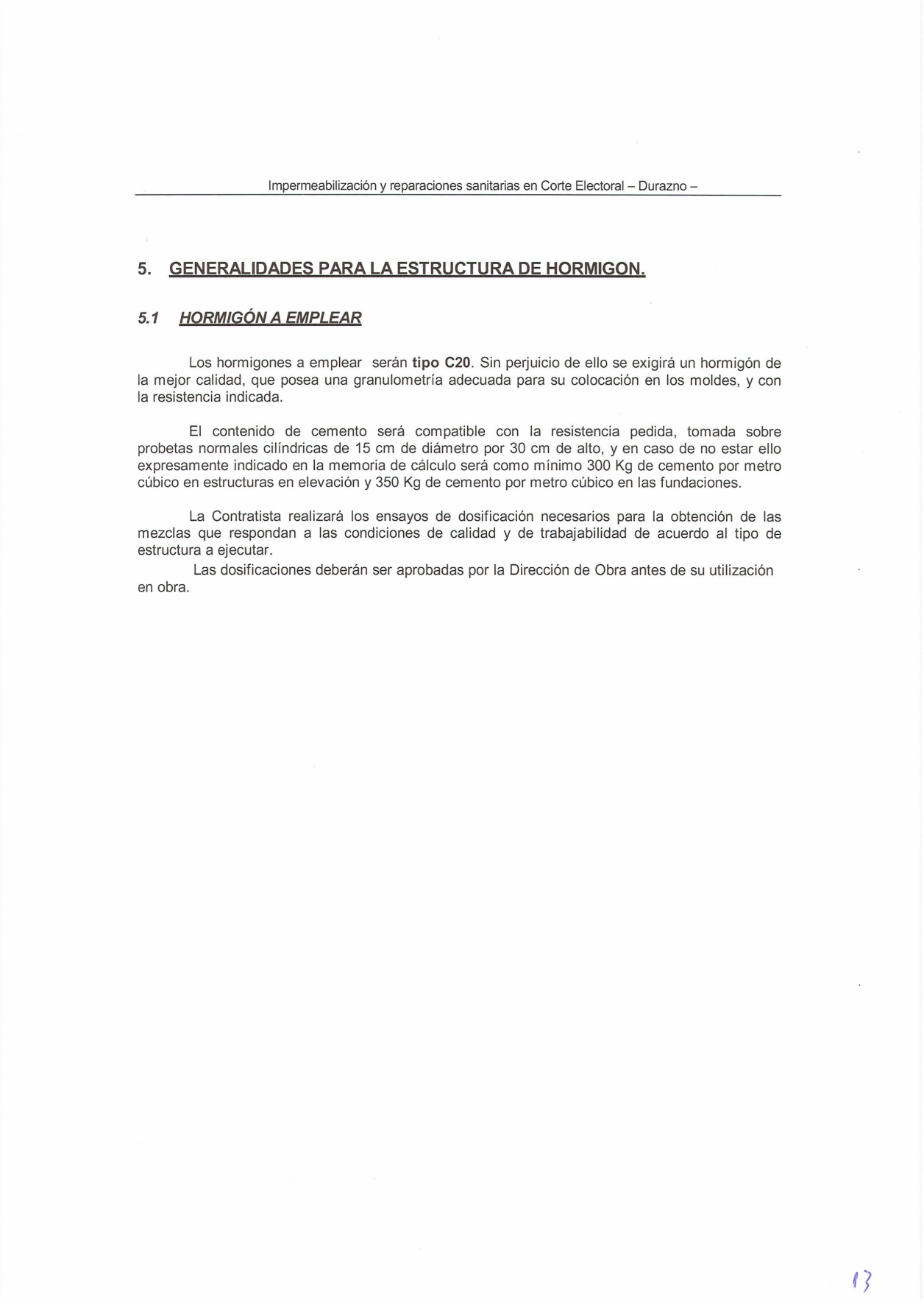 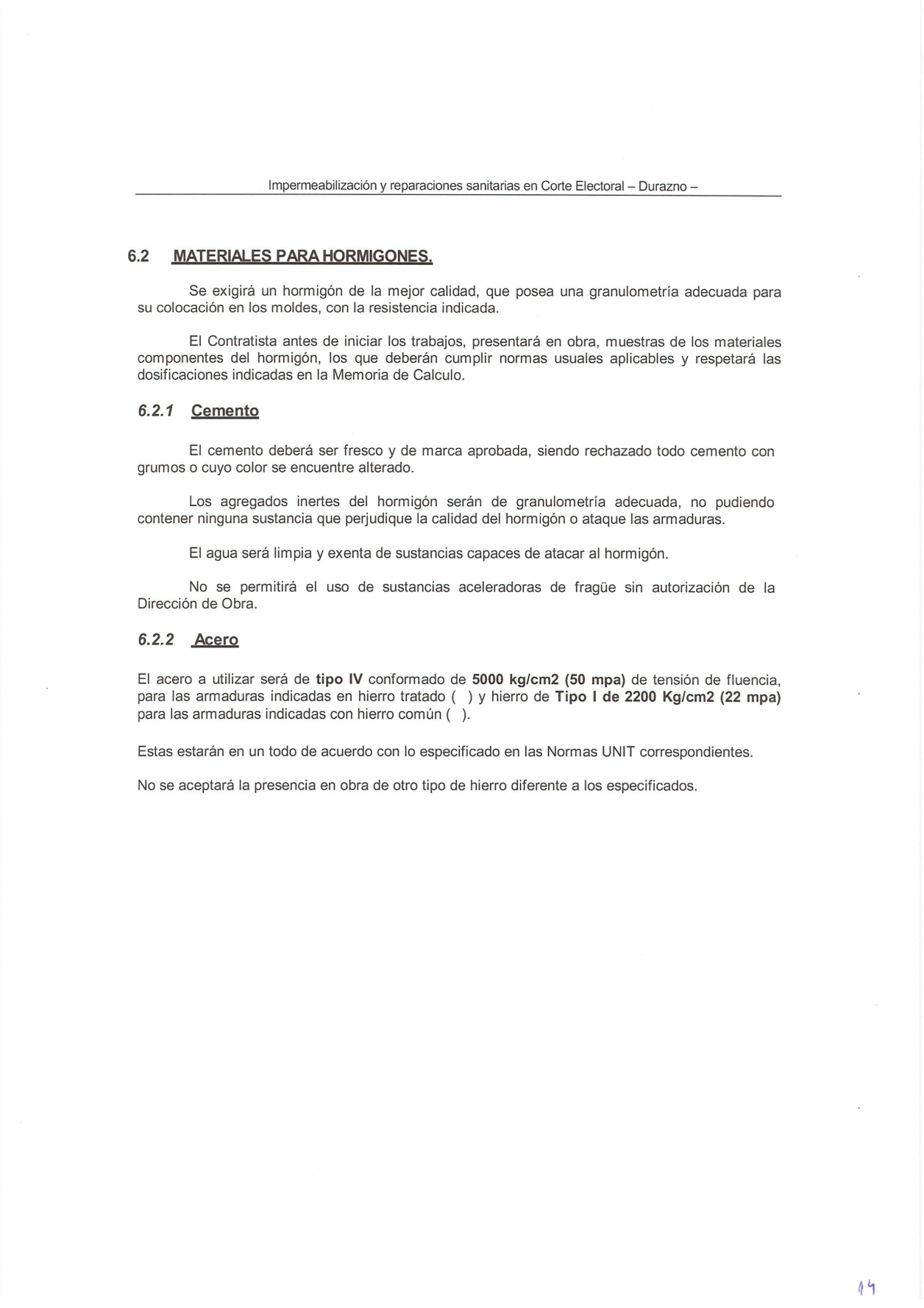 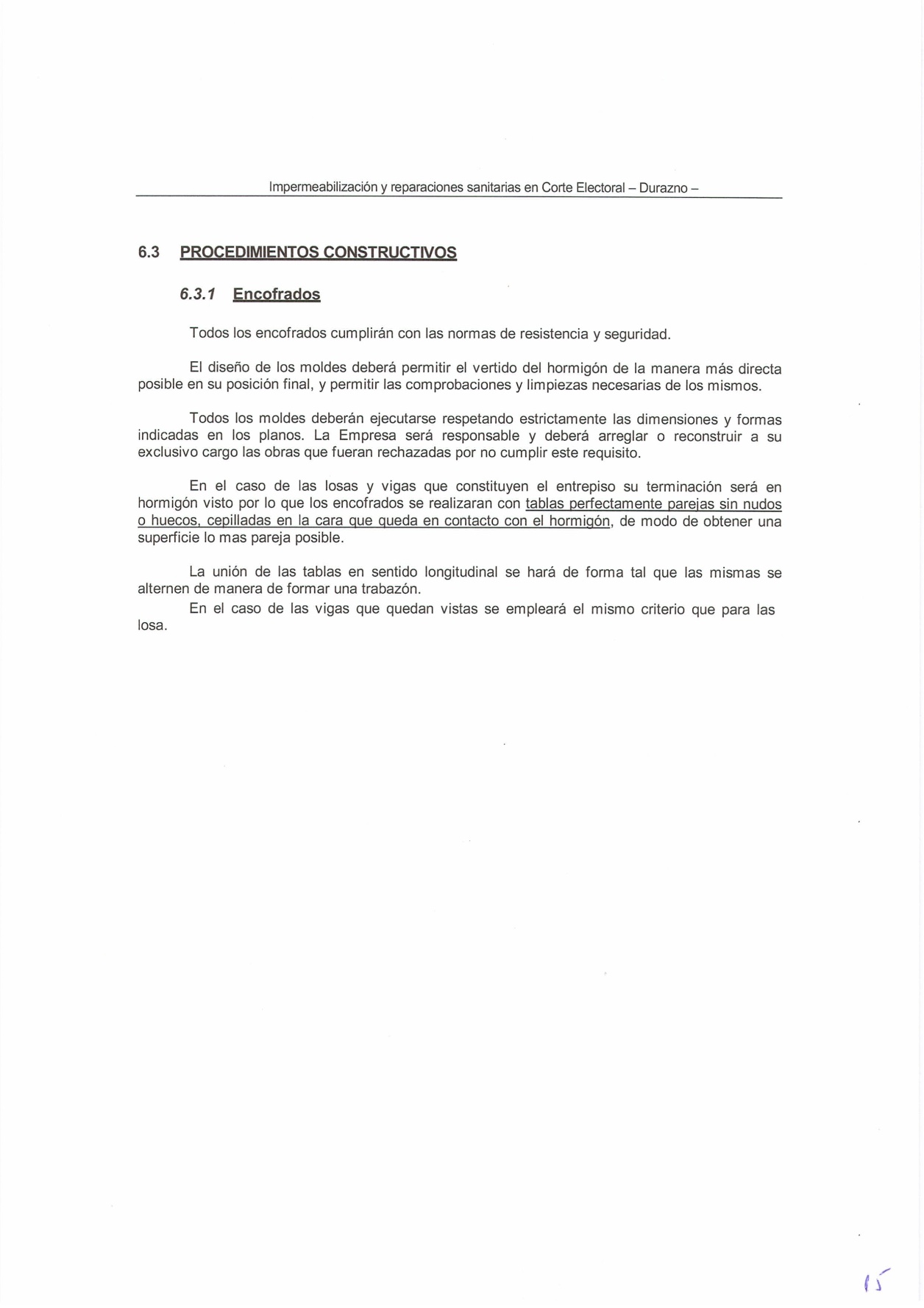 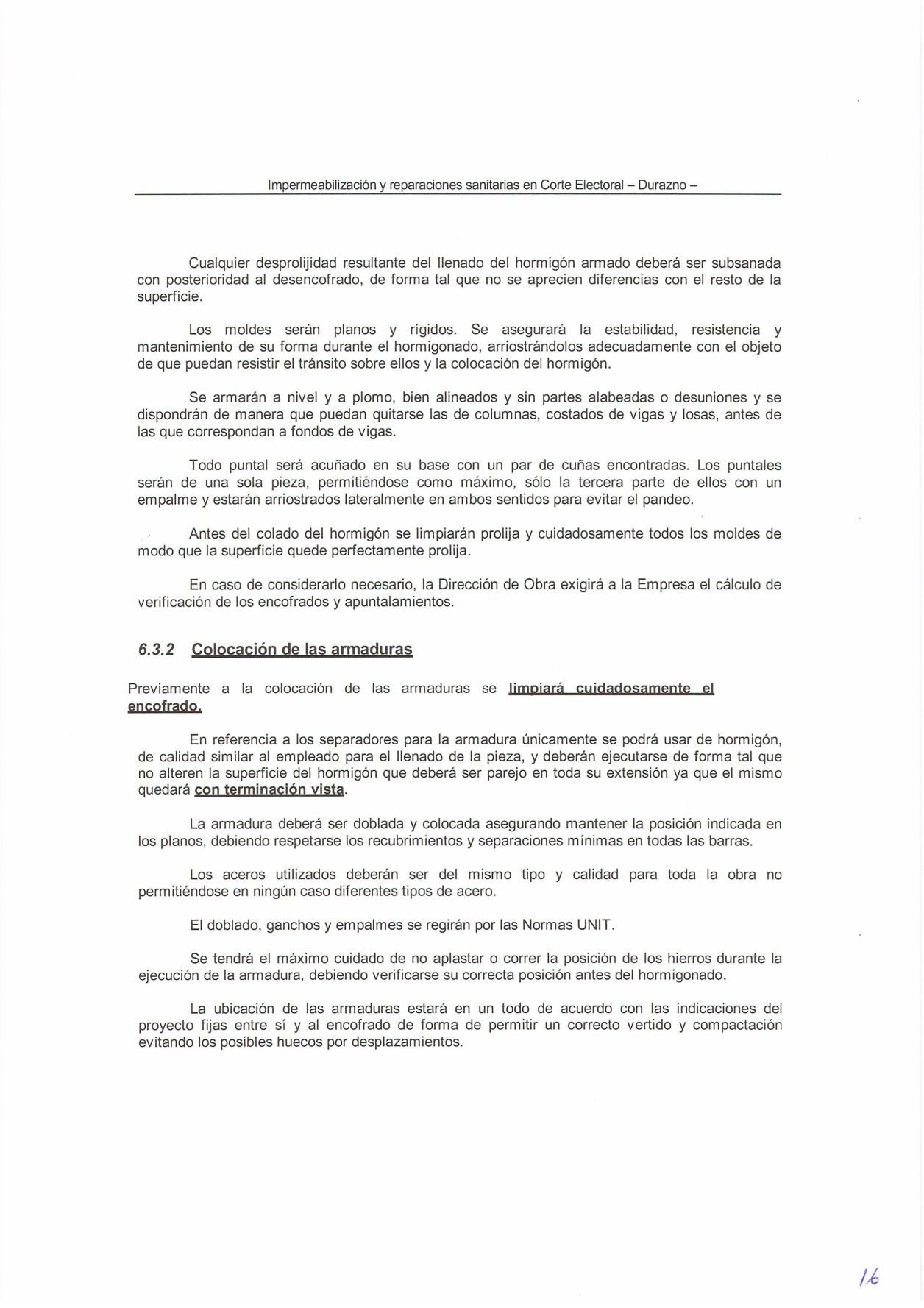 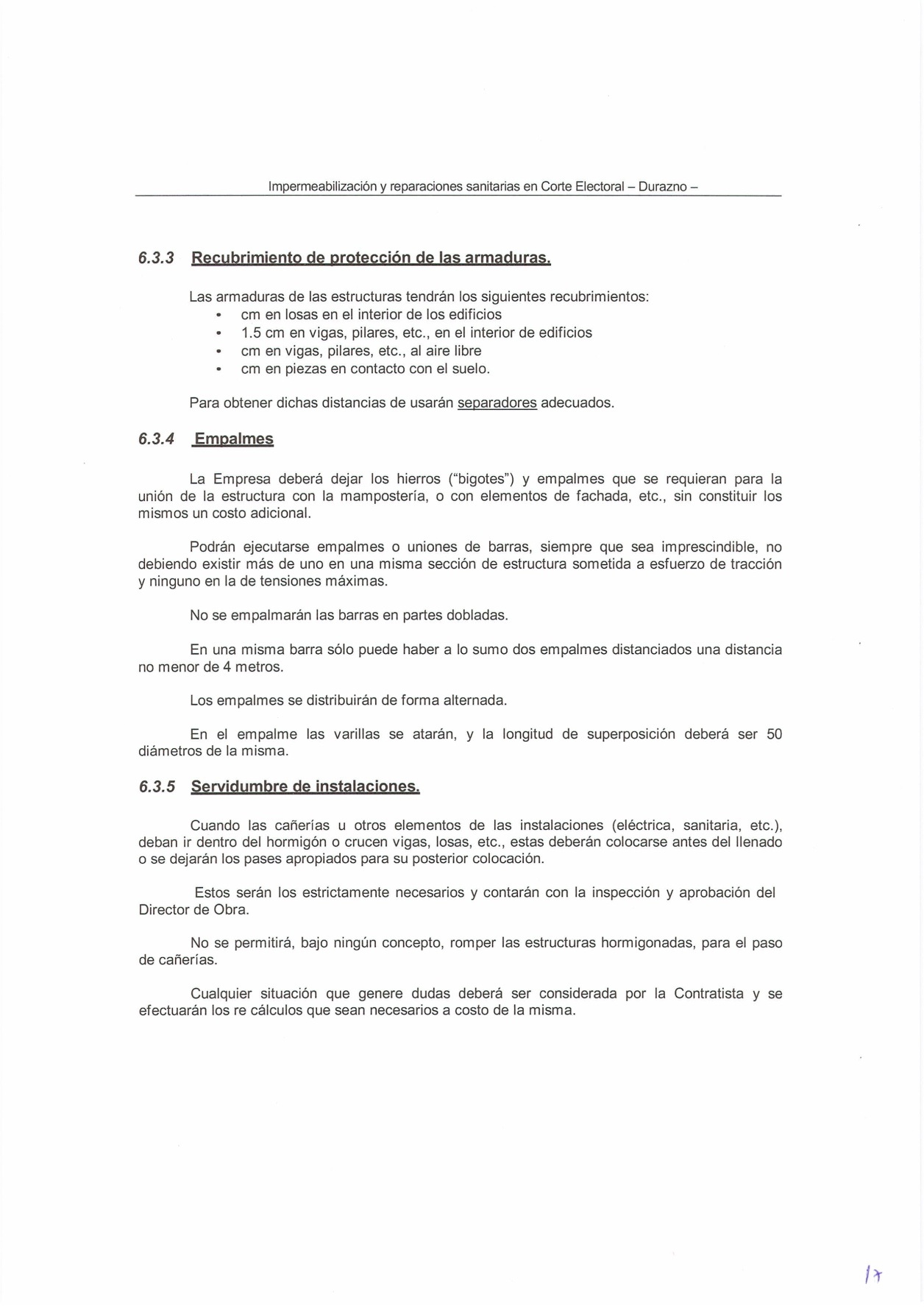 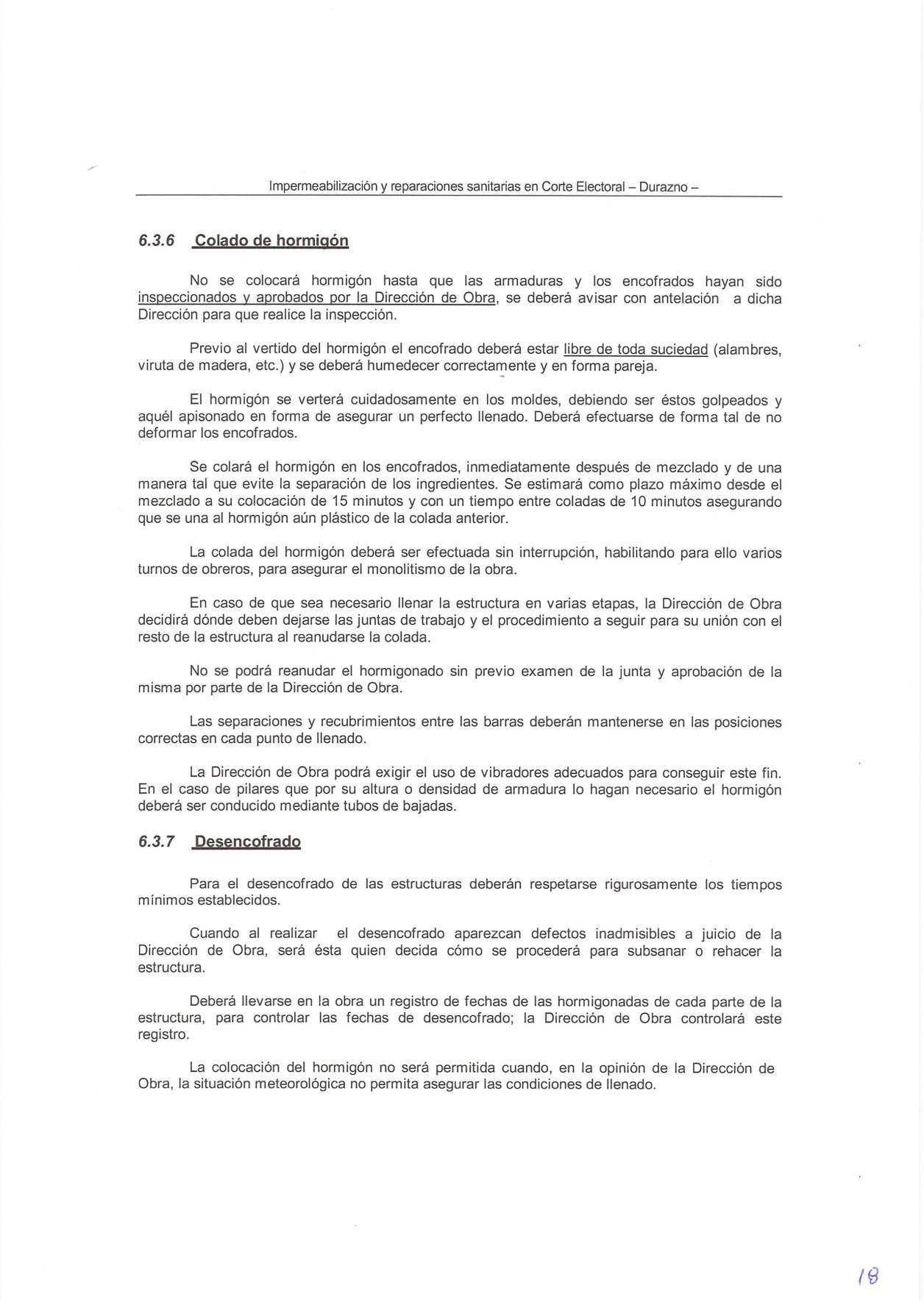 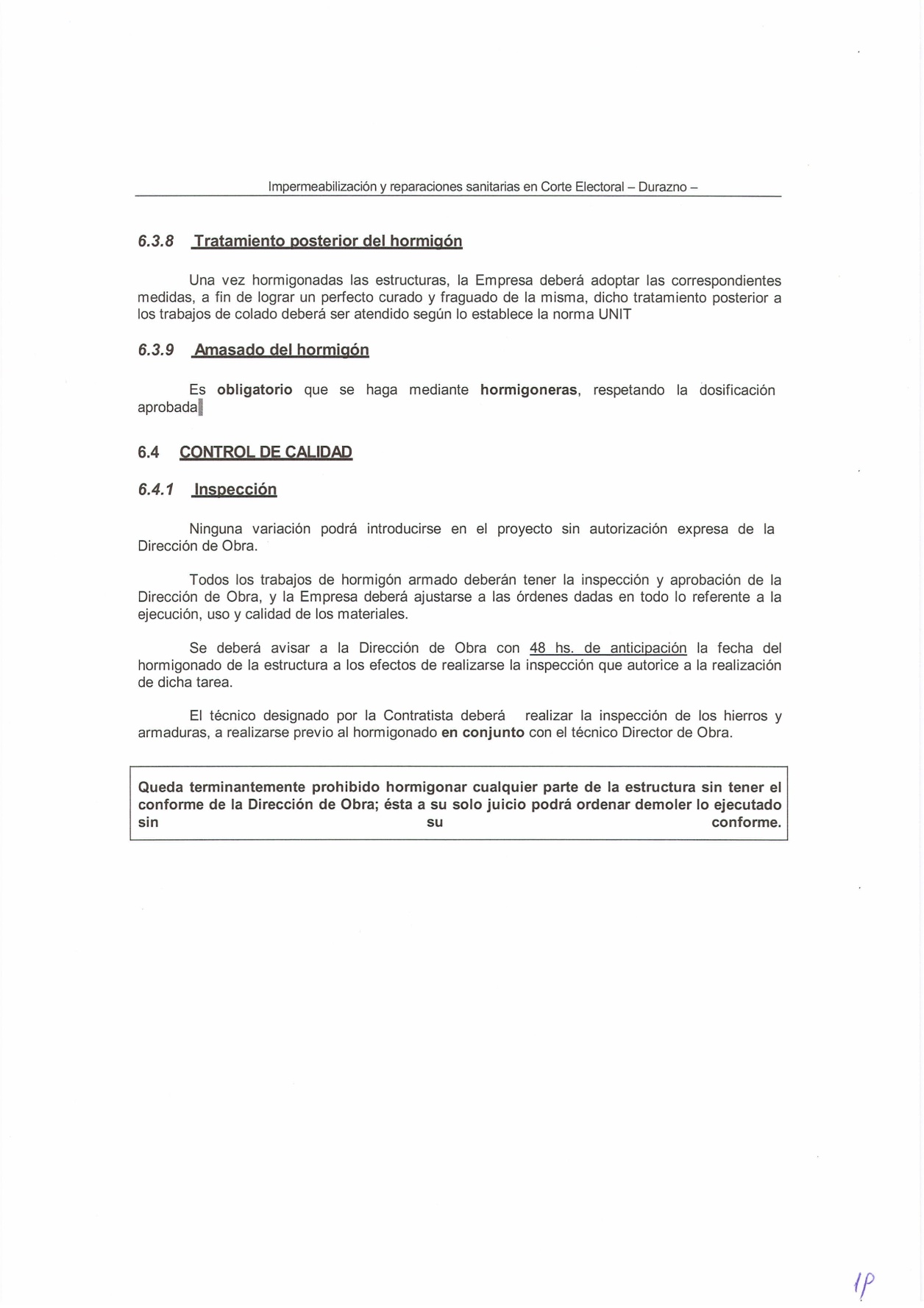 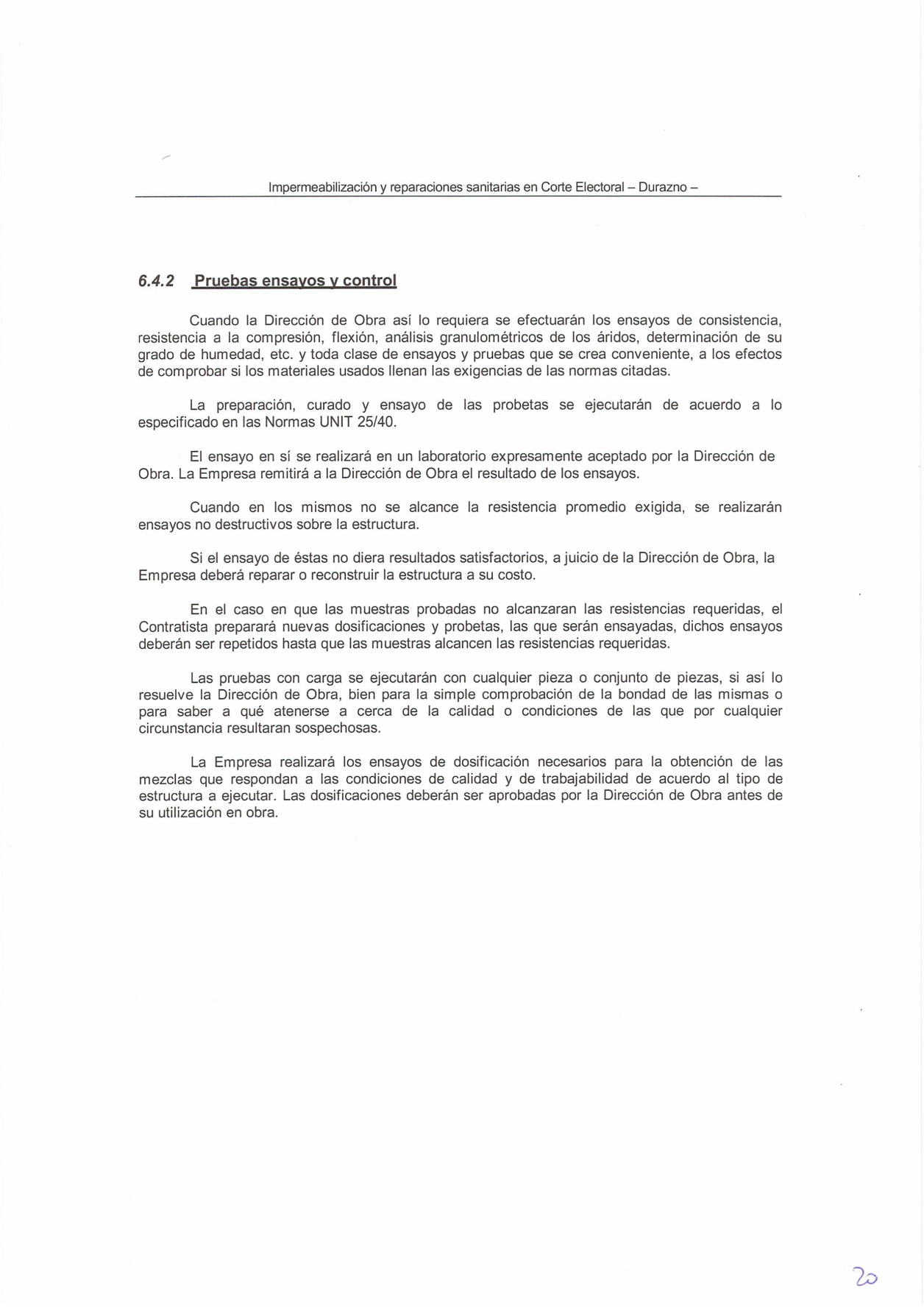 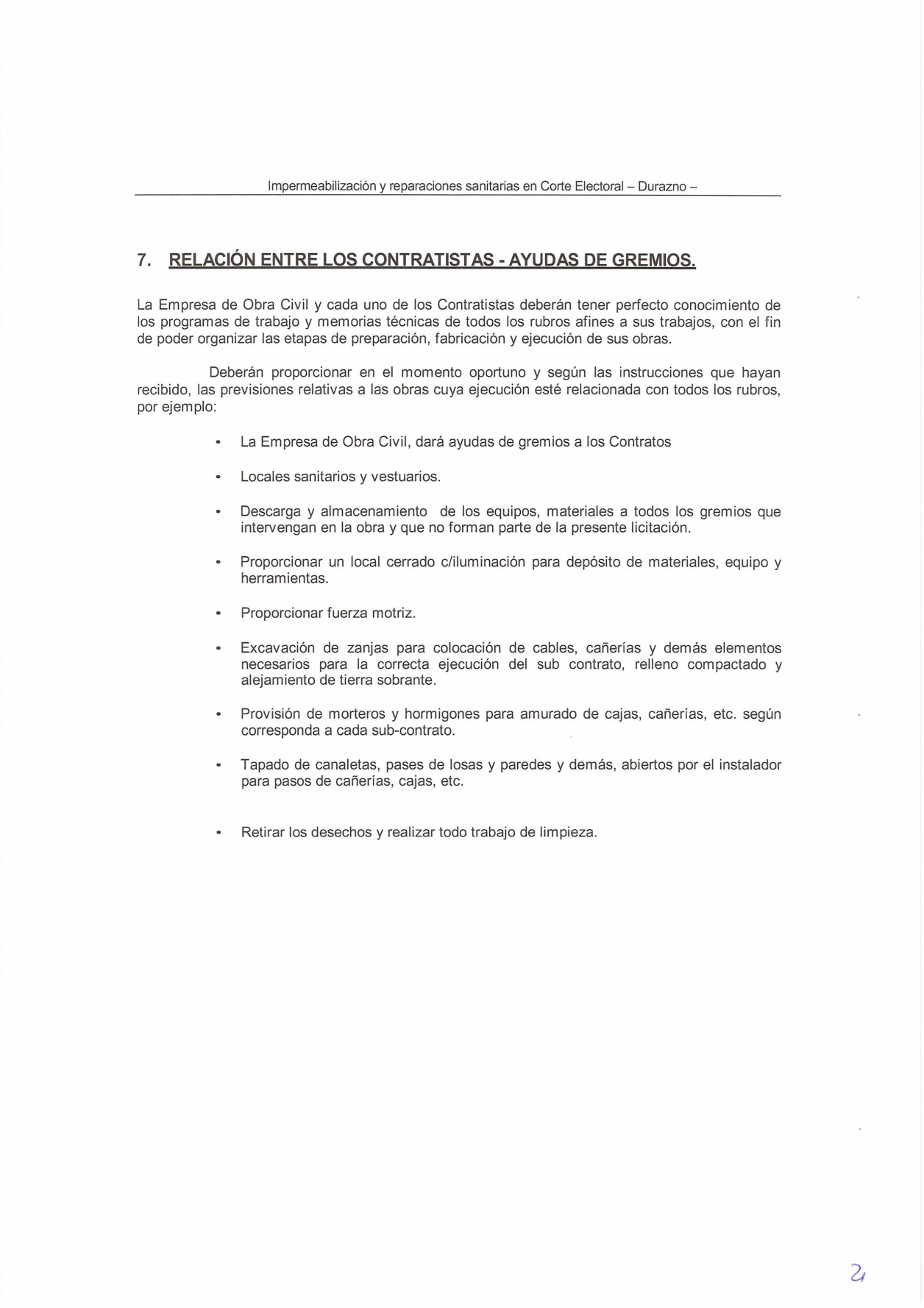 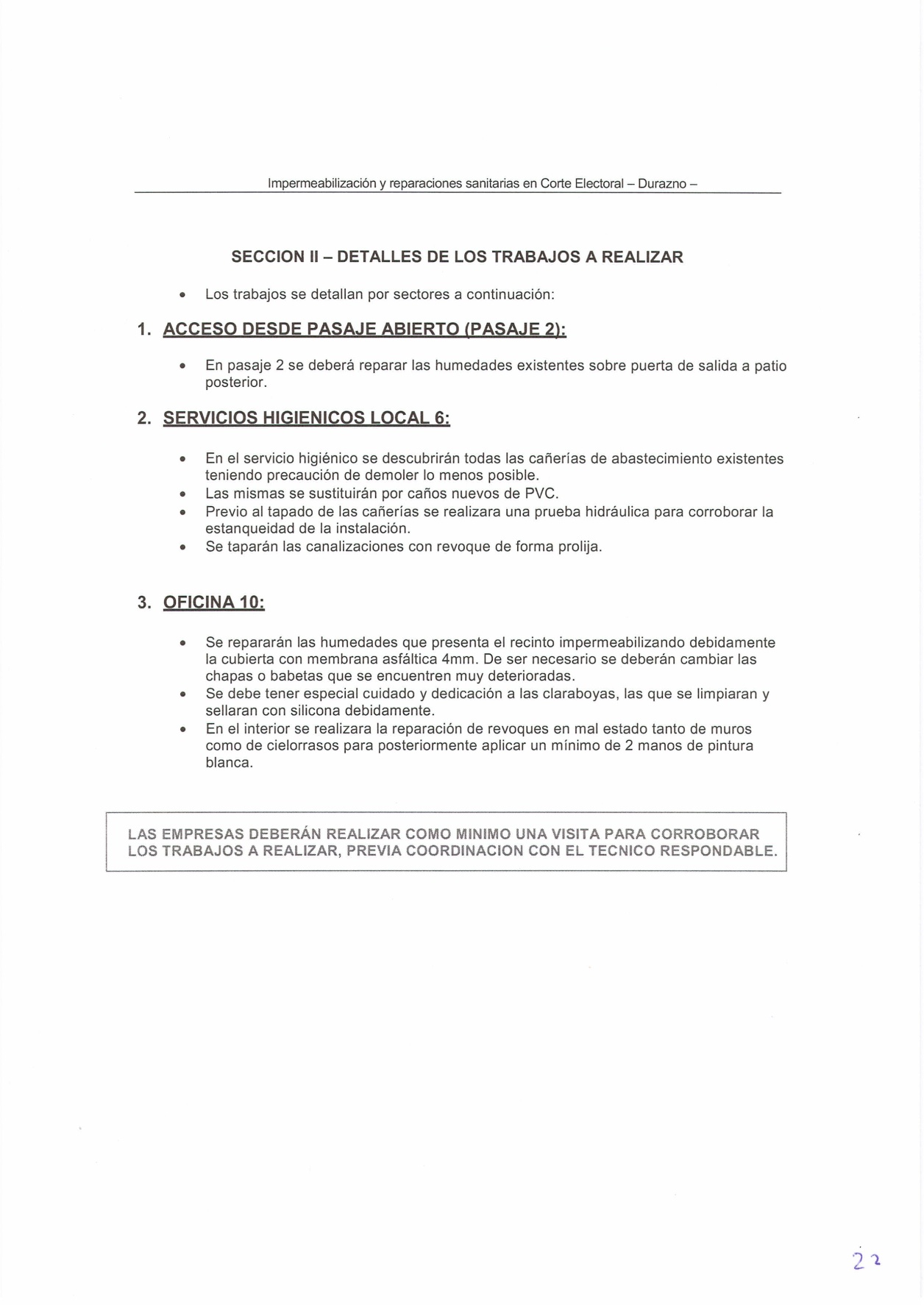 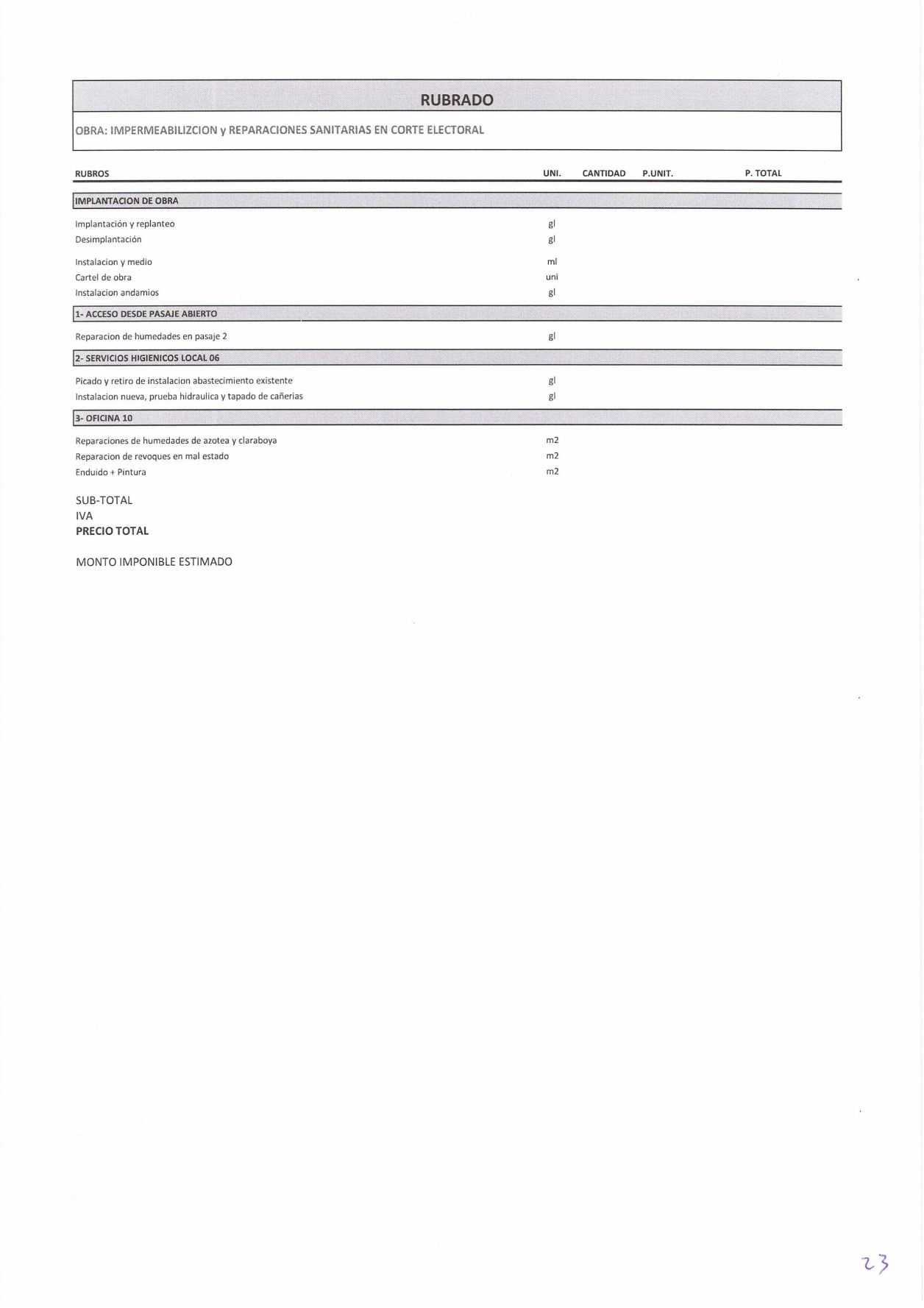 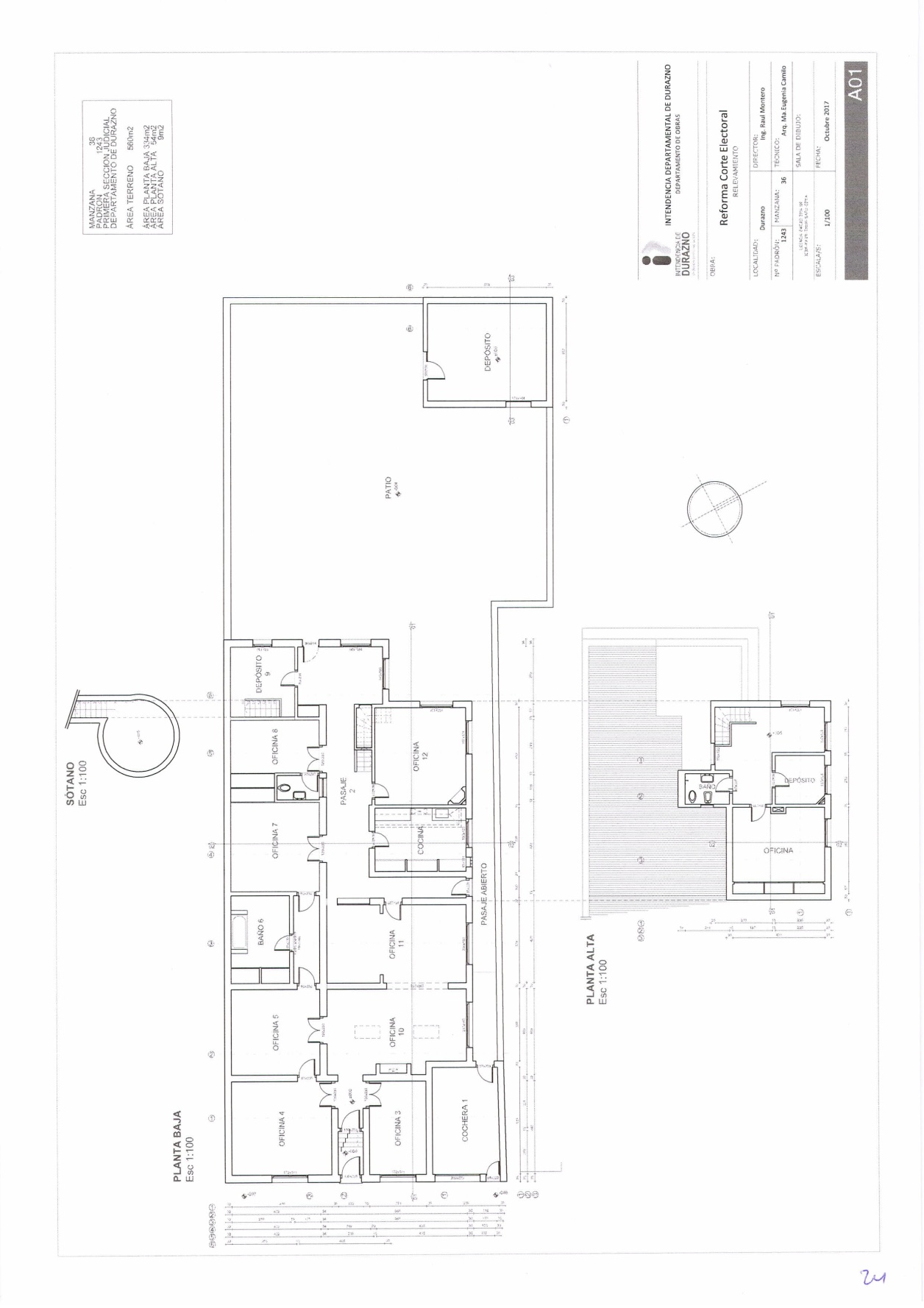 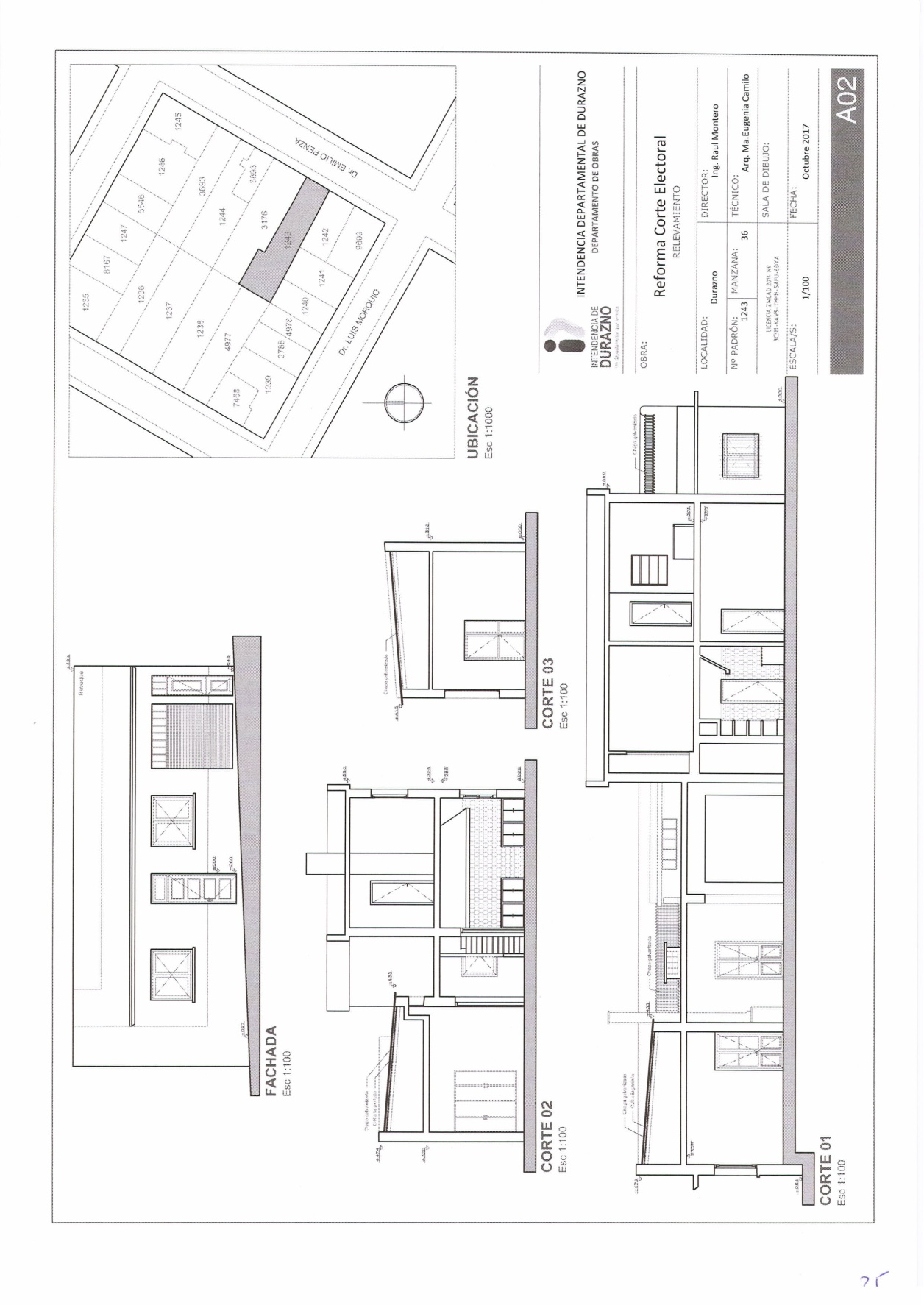 